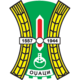 КОНКУРСНА ДОКУМЕНТАЦИЈАJAВНА НАБАВКА МАЛЕ ВРЕДНОСТИНАБАВКА РАДОВАБРОЈ 404-1-47/2018НАБАВКА И УГРАДЊА РАЧУНАРСКЕ ИНФОРМАЦИОНЕ МРЕЖЕ У ЗГРАДИ ОПШТИНСКЕ УПРАВЕ ОЏАЦИI-фаза-ПОНОВЉЕН(Ознака из општег речника набавке:   45314320-полагање каблова за рачунарске мреже, 45314300, уградња кабловске инфраструктуре)ОЏАЦИ, октобар 2018.Укупно број страна 64На основу члана 39. и члана 61. Закона о јавним набавкама (,,Сл.гласник РС“,бр.29/13 , 14/15 и 68/15), члана 2. Правилника о обавезним елементима конкурсне документације у поступцима јавних набавки и начина доказивања испуњености услова (,,Сл.гласник РС“,бр. 86/15) и Одлуке о покретању поступка јавне набавке број 03-2-414-1/2018-IV, од дана 15.10.2018. године  и Решења о образовању комисије за јавне набавке број: 03-2-414-2/2018-IV од 15.10.2018. године Kомисија за спровођење поступка јавне набавке припремила је КОНКУРСНУ ДОКУМЕНТАЦИЈУу поступку јавне набавке мале вредностиЈН  бр. 404-1-47/2018НАБАВКА И УГРАДЊА РАЧУНАРСКЕ ИНФОРМАЦИОНЕ МРЕЖЕ У ЗГРАДИ ОПШТИНСКЕ УПРАВЕ ОЏАЦИ, I-фаза-ПОНОВЉЕННАПОМЕНА: Приликом израде понуде, молимо да предметну Конкурсну документацију детаљно проучите и у свему поступите по истој. За додатне информације и објашњења, евентуално уочене недостатке и неправилности у Конкурсној документацији потребно је да се благовремено обратите Наручиоцу. Заинтересована лица дужна су да прате Портал jавних набавки и интернет страницу Наручиоца, како би благовремено били обавештени о изменама, допунама и појашњењима Конкурсне документације, обзиром да је Наручилац сагласно члану 63. став 1. ЗЈН дужан да све измене и допуне Конкурсне документације објави на Порталу јавних набавки и својој интернет страници. Сагласно ставу 2. и 3. члана 63. члана ЗЈН, Наручилац ће додатне информације или појашњења у вези са припремањем понуде, објавити на Порталу јавних набавки и на својој интернет страници. 1.ОПШТИ ПОДАЦИ О ЈАВНОЈ НАБАВЦИ1. Подаци о НаручиоцуНаручилац: ОПШТИНА ОЏАЦИ - ОПШТИНСКА УПРАВА ОПШТИНЕ ОЏАЦИАдреса: Кнез Михајлова бр.24, ОџациИнтернет страна: www.odzaci.rse-mаil: razvoj@odzaci.rs           odeljenjezjnodzaci@gmail.com Матични број: 08327700ПИБ:101429168Тел: 025/466-051, 466-0532. Врста поступка јавне набавкеПредметна јавна набавка се спроводи у поступку јавне набавке мале вредности у складу са Законом о јавним набавкама („Службени гласник РС“, бр. 124/2012, 14/15 и 68/15),Законом о општем управном поступку (,,Сл. гласник РС“, бр. 18/2016),Законом о облигационим односима (,,Сл. гласник РС“, бр. 29/78, 39/85, 45/89, одлука УСЈ и 57/89, (,,Сл. гласник РС“, бр. 31/93 и  ,,Сл. лист СЦГ“, бр. 1/2003 – Уставна повеља),Законом о планирању и изградњи ("Сл. гласник РС", бр. 72/2009, 81/2009 - испр., 64/2010 - одлука УС, 24/2011, 121/2012, 42/2013 - одлука УС, 50/2013 - одлука УС, 98/2013 - одлука УС, 132/2014 и 145/2014),,Законом о безбедности и здрављу на раду („Службени гласник РС“ број 101/2005),3. Предмет јавне набавкеПредмет јавне набавке бр. 404-1-40/2018 је: НАБАВКА И УГРАДЊА РАЧУНАРСКЕ ИНФОРМАЦИОНЕ МРЕЖЕ У ЗГРАДИ ОПШТИНСКЕ УПРАВЕ ОЏАЦИ, I-фаза, чији се опис радова налази у поглављу 2. Врста, техничке карактеристике, квалитет, количина и опис добара, радова или услуга.Ознака из општег речника набавке: 45314320-полагање каблова за рачунарске мреже, 45314300-уградња кабловске инфраструктуре 4. Циљ поступкаПоступак јавне набавке се спроводи ради закључења уговора о јавној набавци.5. Напомена уколико је у питању резервисана јавна набавка:Није упитању резервисана јавна набавка.6. Партије:Набавка није обликована по партијама.7. Врста оквирног споразума (између једног или више Наручиоца и једног или више понуђача), трајање оквирног споразума, начин доделе уговора у случају да се оквирни споразум закључује са више понуђача, назив, адреса и интернет страна Наручиоца који могу да користе оквирни споразум за доделу уговора, када оквирни споразум закључује тело за централизоване набавке, ако се отворени поступак спроводи ради закључења оквирног споразума: Отворени поступак се не спроводи ради закључења оквирног споразума. 8. Напомена ако се спроводи електронска лицитацијаНије у питању електронска лицитација.9. Контакт лицеРатка Милутиновић - службеник за јавне набавкеВишња Микић - службеник за јавне набавкеe-mаil: odeljenjezjnodzaci@gmail.com, razvoj@odzaci.rs10. Комуникација у вези са додатним информацијама, појашњењима и одговорима врши се на начин одређен чланом 20. Закона о јавним набавкама. Захтев за додатне информације, појашњења, Понуђач може доставити на адресу Наручиоца по овлашћењу, Општинска управа Оџаци, К.Михајлова 24, Оџаци или путем електронске поште razvoj@odzaci.rs, odeljezjnodzaci@gmail.com сваког радног дана (понедељак – петак) у времену од 07,00 до 15,00 часова. Тражење додатних информација и појашњења путем телефона није дозвољено. 2. ВРСТА, ТЕХНИЧКЕ КАРАКТЕРИСТИКЕ, КВАЛИТЕТ, КОЛИЧИНА И ОПИС ДОБАРА, РАДОВА ИЛИ УСЛУГА, НАЧИН СПРОВОЂЕЊА КОНТРОЛЕ И ОБЕЗБЕЂИВАЊА ГАРАНЦИЈЕ КВАЛИТЕТА, РОК ИЗВРШЕЊА, МЕСТО ИЗВРШЕЊА ИЛИ ИСПОРУКЕ ДОБАРА, ЕВЕНТУАЛНЕ ДОДАТНЕ УСЛУГЕ И СЛ.2.1.TЕХНИЧКЕ СПЕЦИФИКАЦИЈЕ I фазаМатеријал и опрема који се уграђује мора бити стандардног квалитета. Сву опрему и материјале који су предвиђени пројектом треба обезбедити атестом.За време извођења радова, Извођач је дужан да води дневник са свим подацима које овакав дневник захтева. Сви захтеви и саопштења, како од стране надзорног органа тако и од стране Извођача, морају се упућивати преко дневника. По завршетку радова, Извођач је дужан да преда Наручиоцу пројекат изведеног стања.ИНСТАЛАЦИЈАПолагање рачунарског кабла xТP cat 6 треба да се изврши према датим техничким решењима у пројекту. Ови технички услови су саставни део овог пројекта и као такви обавезују и Наручиоцa и извођача у потпуности. Инсталација рачунарске мреже и постављање рачунара ће се извести према приложеном техничком опису, условима, прорачуну, предмеру и спецификацији као и важећем правилнику о техничким нормативима за електро инсталације ниског напона као и позитивним SRPS прописима. Пре почетка радова извођач је дужан да прецизно одреди и обележи положај свих елемената пројектованог система (утичнице, дистрибуционе ормане, активну опрему, кабловске канале и др.). Извођач треба да прецизира места где се пројектоване инсталације прикључују на постојеће инсталације, као и да одреди и изведе прикључке за електричну инсталацију.За каблирање рачунарских мрежа користити каблове категорије 6 или више по ISO/IEC стандарду.Глобална структура мреже је типа звезде (вишеструке звезде). Свака веза је типа тачка -тачка. Свако место где се стиче више UTP каблова се назива комуникационо чвориште. комуникационо чвориште може бити главно за целу мрежу, главно за једну локацију, главно за једну зграду или локално. У комуникационо чвориште се инсталира активна мрежна опрема и patch paneli u distribucioni-rek (Rack)  орман одговарајуће величине.Комуникациона чворишта се смештају у просторијама где владају канцеларијски услови.Сви Rack  ормани су затворени (осим отвора за увођење каблова и отвора за вентилацију), а са предње стране имају врата са стаклом која се закључавају.За Rack ормане који се монтирају на зид треба обезбедити одређена ојачања и отворе за причвршћење на зид. Учвршћење на зид извести одговарајућим типловима и завртњима. UTP каблови се завршавају на панелу или утичници.Сваки разводни орман посебно повезати на траку или Cu шину заједничког уземљења.UTP кабл се не сме прекидати и настављати.- UTP кабл се провлачи кроз каналице (зидне, подне, плафонске), или се причвршћује OG обујмицама за зид на растојању 30-50 цм, или се провлачи кроз ребрасто црево постављено у зид.- Трасе полагања UTP каблова и њихово означавање даје се у Графичкој документацији.- Каналице по провлачењу каблова покрити одговарајућим поклопцем по целој дужини.- UTP кабл се при провлачењу и причвршћивању не сме уздужно увијати, везивати у чвор, уштипати, нити пак на било који начин оштетити.- UTP кабл се не сме при провлачењу истезати.- UTP каблови се постављају вертикално или хоризонтално. Косо постављање UTP каблова није дозвољено.При полагању каблова мора се строго водити брига о могућем оштећењу каблова. На местима где кабловске трасе мењају правац морају се правити благе кривине савијања каблова, чији полупречник несме бити мањи од осмоструког спољњег пречника кабла.- UTP кабл се не сме постављати у близини уређаја, објекта или извора који може довести до оштећења кабла.- UTP кабл се не сме постављати и провлачити у близини извора топлоте (топловоди, радијатори, пећи, грејалице), а ако се то не може избећи, потребно је извршити одговарајућу топлотну изолацију. - UTP кабл изван објекта се поставља унутар једноделног PE црева чији су крајеви у унутрашњости објекта заштићени од атмосферских утицаја.- Кроз цеви и канале за инсталацију мрежних UTP каблова није дозвољено провлачити никакве друге каблове- Приликом постављања конектора RJ и модула водити рачуна да се не скине више изолације него што је потребно. Скидање изолације вршити пажљиво да се не оштете проводници и изолација. Водити рачуна приликом постављања конектора да се упредање проводника не поремети, а исто тако не упредати више од фабричког.- Назидне RJ утичнице се постављају на висини од 20- 40 цм од пода.- На страни RJ утичнице оставља се резерва у кабла од 10 цм, а на страни patch панела 30-100 цм зависно од тога где се patch панел монтира (у зидно кућиште или rack орман). Одмах по провлачењу сваки кабл обележити истим бројем на оба краја (налепницама).- Бројеве каблова узимати према бројевима утичница, тако да бројеви расту у смеру казаљке на часовнику гледано са улазних врата у просторију.- По провлачењу UTP каблова, каблове испитати на прекид и кратак спој. Све исправне каблове завршити утичницом или на patch панелу сходно пројектној документацији. Уколико постоји прекид или кратак спој, кабл извући и заменити га новим.- Постављање RJ утичница и patch панела изводити професионалним алатом.- После постављањања утичница и patch панела испитати перформансе сваке линије.- За повезивање зидних утичница и терминалне опреме, односно patch панела и активне опреме користе се patch каблови одговарајућих дужина.- Каблови који пролазе кроз продоре у етажама, зидовима и слично, морају да буду обрађени противпожарним материјалима да би се спречило продирање пожара и дима.Паралелно полагање каблова са електро-енергетским кабловима вршити на минималном растојању од 20 цм, односно 10 цм, ако је xТP кабл екранизован (ширмован). Укрштање UTP каблова са електро-енергетским кабловима вршити под углом од 90 степени.ТЕХНИЧКИ ОПИССТРУКТУРНО КАБЛИРАЊЕ- Каблови: Због захтева локалне рачунарске мреже (LAN) у објектима је предвиђена кабловска инсталација - структурно каблирање, којом ће се обухватити зидне прикључнице, каблови за везу између прикључница и rack ормана, изводи за WiFi рутере и оптички линк између зграда. Све рачунарске инсталације у објекту предвиђене су са halogen free UTP кабловима са пуним (solid) пресеком и опремом категорије 6 у складу са одговарајућим стандардима. Препоручени тип кабла је UTP kabl kat. 6 Draka tip UC400 23 4P FRNC  или сл. Каблови унутар разводних ормана за везу између patch panela (patchcord каблови) I активне опреме су лицнастог типа  (fly) UTP CAT6 одговарајућих дужина. Каблови за везу локалних рачунара и утичница су лицнастог типа (fly) UTP CAT6 одговарајућих дужина.Утрошак UTP кабла за  RJ45 TO прикључке до разводних ормана:По етажама:• стара зграда приземље 120м• стара зграда први спрат 530м• нова зграда подрум 75м• нова зграда приземље 360м• нова зграда први спрат 500м• нова зграда други спрат 500м• нова зграда поткровље 400м укупно 2485 мНа ову количину кабла се додаје 30 процената због вертикалних вођења, попречних веза, отпадног материјала при терминацији и резерве што даје укупно 3.230,5 м. Пошто су стандардне кутије са 305м кабла потребно је 11 кутија тј. 3.355м.Kaнали за развод:Сви каблови се воде самогасивим PVC зидним или подним каналима (каналицама) са поклопцима, одговарајућих димензија за пријем свих UTP каблова. До прикључница се каблови воде вертикалним каналицама. Канали се у зависности од типа зида монтирају лепком или одговарајућим шрафовима са типлама.- Утичнице:Све утичнице за рачунаре корисника локалне рачунарске мреже реализују се помоћу назидних RJ45 CAT6 утичница са 2 слота за модуле за прикључење RЈ45 конектора. Утичнице се монтирају на зид помоћу одговарајућих шрафова са типлама.- Вертикални развод топологија:Улазна тачка оптичког кабла за интернет се налази у приземљу нове зграде па се сходно томе рек орман у коме се концетрише инсталација приземља користи за главни улазни рутер интернет саобраћаја. До тог ормана је потребно провући каблове по систему топологије типа звезда са осталих rack ормана у новој згради: rack орман на првом спрату, rack орман на другом спрату, rack орман у поткровљу као и кабл од фибер конвертора на првом спрату за оптички линк са старом зградом. Препорука је да се до централног свича - окоснице мреже вуку по два кабла од осталих свичева у чвориштима због редудансе.- Разводни (Rack) ормани:Концентрација инсталација рачунарске мреже предвиђена је у стандардним 19" rack ормарима смештеним у одговарајућим просторијама на свакој од етажа објеката. Сви rack ормани морају бити одговарајућих димензија за пријем активне и пасивне мрежне опреме са резервом простора за могућа будућа проширења. Сви ормани морају имати могућност закључавања свих страница као и стаклена врата са бравом.У сваком од ормана мора да постоји напонска летва 19" 1U за напајање уређаја у орману као и простор за евентуално смештање UPS уређаја.У свим rack орманима мора да постоји разводни PАТCH 19" 1U rack панел CАТ6 са CАТ 6 RЈ45 модулима на којима се завршавају сви каблови који се концентришу у том орману. Метални делови ормана и опреме у њима морају бити повезани са шином за уземљење и изједначавање потенцијала у самом орману.Објекат  1 (стара зграда) приземље:Не постоји rack орман већ се каблови директно воде са rack ормана на првом спрату до 6 утичница.Објекат 1 (стара зграда) први спрат:Rack орман који се налази у копир сали треба да концетрише каблове са 30 утичница на спрату и приземљу, кабл за зидни WiFi рутер и оптички линк за другу зграду (објекат 2).У орману се монтирају- Два Patch panela 19"/1U sa 24 RJ-45 kat. 6, UTP - са фиксно уграђеним портовима (LSA reglete),- Један 220V разводни PDU панел 19"/1U са 8 утичних места, прекидачем и каблом 2м са утикачем- Свич уређај HP Ј9981А 1820-48G, 1U гигабитни 48 портни са подршком за VLAN или сличан уређај- МikroТиk RBFТC 11 фибер конвертер outdoor industrial гигабит са SFP слотом, 12-57V PоЕ 802.3аф/ат, са PоЕ ињеkтором и напајањем или сл. Кабл са конвертора може ићи директно на свич уређај.- Фибер оптичка завршна кутија са 4 слота за дуплеx адаптере (до 8 x SC/SТ/LC), пластична- Полица фиксна 2U 19" за смештај фибер конвертора I кутије.- Опционо UPS уређај за беспрекидно напајање снаге 600VА. У том случају одабрати одговарајући утикач за разводни PDU панел.- Опционо два вентилатора за активно хлађење 1U Димензије I врста ормана 12U/19" rack орман назидни, стаклена врата са бравом, дим. 600x450x650мм, носивост до 60кг.Објекат 2 (нова зграда) подрум:Не постоји rack орман већ се каблови директно воде са rack ормана на приземљу до 5 утичница.Објекат 2 (нова зграда) приземље:Rack орман у сали телефонске централе и система 48h концетрише каблове са 30 утичница са приземља и подрума, кабл за зидни Wi Fi  рутер, оптички линк за интернет са телекомовим рутером као и линк везе за према свим осталим rack орманима у новој згради као и линк веза од оптичког конвертора у новој згради до кога је доведен оптички кабл из старе зграде према топологији типа звезде.У орману се монтирају- Два Patch panela 19"/1U sa 24 RJ-45 kat. 6, UTP - са фиксно уграђеним портовима (LSA reglete),- Један 220V  разводни PDU панел 19"/1U са 8 утичних места, прекидачем и каблом 2м са утикачем- Свич уређај HP  Ј9981А 1820-48G , 1U гигабитни 48 портни са подршком за VLAN или сличан уређај- Улазни рутер MikroTik RB3011UiАS-RМ рутер са 11 LAN / WАN портова (10 x Гигабит + 1 SFP), USB 3.0 (storage / 3G / 4G), touchscreen LCD, VPN рутер/ firewall/ bandwith manager/ load balance, CPU 1.4 GHz, 1GB RАМ, PоЕ, 19" rack, RОS L5 или сл. Полица фиксна 2U 19" за смештај фибер опреме и телекомовог рутера.- Опционо УПС уређај за беспрекидно напајање снаге 600VА. У том случају одабрати одговарајући утикач за разводни PDU панел.- Опционо два вентилатора за активно хлађење 1U.Димензије и врста ормана 12U/19" рацк орман назидни, стаклена врата са бравом, дим. 600x450x650мм, носивост до 60кгОбјекат 2 (нова зграда) први спрат:Рацк орман у канцеларији LPА (графички прилог) концетрише каблове са 35 утичница са првог спрата, кабл за зидни Wi Fi рутер и кабл за вертикалну везу са свичем на приземљу. Орман за смештај фибер конвертора и кутије за оптичке сплајсове се монтира одвојено на зиду где долази самоносећи оптички кабл са старе зграде.У орману се монтирају- Два Patch panela 19"/1U sa 24 RJ-45 kat. 6, UTP, UTP - са фиксно уграђеним портовима (LSА реглете),- Један 220В разводни PDU панел 19"/1U са 8 утичних места, прекидачем и каблом 2м са утикачем- Свич уређај HP Ј9981А 1820-48Г, 1У гигабитни 48 портни са подршком за VLAN или сличан уређај- Опционо UPS уређај за беспрекидно напајање снаге 600VА. У том случају одабрати одговарајући утикач за разводни PDU панел.- Опционо два вентилатора за активно хлађење 1U Димензије I врста ормана 9U/19" rack орман назидни , стаклена врата са бравом, дим. 600x450x500мм, носивост до 60кг  Објекат 2 (нова зграда) други спрат: Rack орман у канцеларији ИТ службе (графички прилог) концетрише каблове са 37 утичница са другог спрата, кабл за зидни WiFi рутер и кабл за вертикалну везу са свичем на приземљу.У орману се монтирају- Два Patch panela 19"/1U sa 24 RJ-45 kat. 6, UТP -са фиксно уграђеним портовима (LSА reglete),- Један 220V разводни PDU панел 19"/1U са 8 утичних места, прекидачем и каблом 2м са утикачем- Свич уређај HP Ј9981А 1820-48G, 1U гигабитни 48 портни са подршком за VLAN или сличан уређај- Опционо UPS уређај за беспрекидно напајање снаге 600 VА. У том случају одабрати одговарајући утикач за разводни PDU панел.- Опционо два вентилатора за активно хлађење 1U Димензије I врста ормана 9U/19" rack орман назидни, стаклена врата са бравом, дим. 600x450x500мм, носивост до 60кгОбјекат 2 (нова зграда) поткровље:Rack ормани у сервер сали (графички прилог) концетрише каблове са 23 утичнице са поткровља спрата, кабл за зидни WiFi рутер и кабл за вертикалну везу са свичем на приземљу. У овим орманима ће бити инсталирани и постојећи серверски рачунари као и фајл и домен сервер обухваћен овим пројектом. У првом орману се налази развод и фајл сервер са упсом док други орман служи за смештај постојећих сервера који су UTP кабловима повезани на свич у првом орману.У орману 1 се монтирају- Два Patch panela 19"/1U sa 24 RJ-45 kat. 6, УТП -са фиксно уграђеним портовима (LSA reglete),- Један 220V разводни PDU панел 19"/1U са 8 утичних места, прекидачем и каблом 2м са утикачем за UPS.- Свич уређај HP Ј9981А 1820-48G, 1U гигабитни 48 портни са подршком за VLAN или сличан уређај.- Фајл сервер рачунар 2U (опис дат посебно)- УПС уређај за беспрекидно напајање снаге 1500VА.- Вентилатор панел са четири вентилатора са филтерима за активно хлађење 1УУ орману два се монтирају постојећи серверски рачунари.Димензије и врста оба ормана: 31U/19" рацк орман стојећи, стаклена врата са бравом, точкићи и ножице са нивелацијом, предње и задње шине 19" са бројевима унита, дим600x800x1600мм, носивост до 300кг- Активна опремаАктивна опрема обухвата све мрежне уређаје који се напајају струјом. У опису техничких решења рацк ормана дати су и предлози свич, рутер, упс, конвертора и Wi Fi рутер уређаја са аспекта задовољавања потреба оптималног рада и прихватљиве цене.Као главни свич уређај препоручује се 48 портни гигабитни HP office connect 1820 моћи преклапања од 104 Gbps  и протоком 77,3 Мpps (милиона пакета у секунди) што задовољава потребе мреже општине. Свич подржава VLAN  мреже како би се одвојили мрежни сегменти. Препоручује се набавка једног свич уређаја више како би се омогућио рад мреже у случају хаварије неког од свичева јер брзина набавке уређаја на нашем тржишту може потрајати више данаКао главни улазни рутер уређај за контролу интернет саобраћаја препоручује се МикроТик RB3011UiАS-RМ. Рутер има могућности за дељења два независна линка интернета као I филтрирање мрежног саобраћаја (нпр. забрана посете одређеним сајтовима).Бежични приступ мрежи остварује се преко плафонских или зидних Wi Fi рутера распоређених тако да постоји пуна покривеност објеката. Као решење за постављење захтеве предлаже се рутер:MikroTik cAP 2nD Lite plafonski / zidni WiFi 2.4GHz VPN ruter / access point 300Mb/s 802.11n snage 158mW, 2 kućišta, LAN 10/100Mb/s + 802.3af/at & passive PoE, CPU 650MHz, 64MB RAM, CAPsMAN, temp -40°^70°C, ROS L4 sa POE ињектором и напајањем.- Начин означавања и препоруке инсталацијаКориснички прикључци (ТО) се означавају у систему RR.PP.Br где је RR редни број rack ормана, PP број patch панела у орману и Br редни број прикључка на панелу. ТО прикључци требају да буду монтирани тако да им корисници могу лако прићи, дужина кабла од прикључка до корисничког уређаја мора да буде што је могуће краћа . Прикључак мора да буде постављен на фиксни зид.Patch панели у rack орманима морају да буду јасно означени идентификационим редним бројем. UTP каблови морају бити означени јасном ознаком на оба краја која означава припадност одређеном мрежном колу. Ознака треба да буде на довољном растојању од краја како би била јасно уочљива при монтажи или демонтажи опреме.2.2. ВРСТА, КОЛИЧИНА И ОПИС РАДОВАДетаљан опис радова и количине радова дат је у делу Конкурсне документације који се односи на Образац структуре цене, са упутством како да се попуни.  2.3. НАЧИН СПРОВОЂЕЊА КОНТРОЛЕ И ОБЕЗБЕЂИВАЊА ГАРАНЦИЈЕ КВАЛИТЕТАПриликом извођења радова, извођач је дужан да се придржава важећих техничких прописа и стандарда.Гарантни рок за све радове је 2 године. При извођењу ових инсталација, мора се нарочито водити рачуна да се друге инсталације не оштете. Уколико дође до оштећења, Извођач телекомуникационих инсталација је дужан да их отклони о свом трошку. Све што није обухваћено овим техничким условима, Извођач је дужан да уради у свему према постојећим прописима о извођењу ове врсте инсталација.3. ТЕХНИЧКА ДОКУМЕНТАЦИЈА И ПЛАНОВИОва Конкурсна документација не садржи Планове. Увид у техничку документацију се може извршити код Наручиоца.4.ОБРАЗАЦ ЗА ОЦЕНУ ИСПУЊЕНОСТИ УСЛОВА ИЗ ЧЛАНА 75. и 76. ЗАКОНА О ЈАВНИМ НАБАВКАМА И УПУТСТВО КАКО СЕ ДОКАЗУЈЕ ИСПУЊЕНОСТ ТИХ УСЛОВА ЗА ЈАВНУ НАБАВКУПраво на учешће у поступку предметне јавне набавке има понуђач који испуњава обавезне услове за учешће, дефинисане чланом 75. ЗЈН, а испуњеност обавезних услова за учешће у поступку предметне јавне набавке, понуђач доказује на начин дефинисан у следећој табели, и то:ИСПУЊЕНОСТ ДОДАТНИХ  УСЛОВА ИЗ ЧЛАНА 76. ЗАКОНА О ЈАВНИМ НАБАВКАМА ПОНУЂАЧ ДОКАЗУЈЕ ДОСТАВЉАЊЕМ СЛЕДЕЋИХ ДОКАЗА УЗ ПОНУДУ:Понуђач који учествује у поступку предметне јавне набавке мора испунити додатне услове за учешће у поступку јавне набавке, дефинисане овом конкурсном документацијом, а испуњеност додатних услова понуђач доказује на начин дефинисан у наредној табели, и то:У складу са чланом 75. став 2. ЗЈН Понуђач изричито наводи да је поштовао следеће обавезе:Испуњеност додатних  услова из члана 76. Закона о јавним набавкама понуђач доказује достављањем следећих доказа уз понуду:Испуњеност обавезних услова из члана 75. ЗЈН. за учешће у поступку предметне јавне набавке наведних у табеларном приказу обавезних услова под редним бројем 1, 2, и 4, у складу са чл. 77. ст. 4. ЗЈН, понуђач доказује достављањем ИЗЈАВЕ (Образац 6.11. у поглављу 6. ове конкурсне документације), којом под пуном материјалном и кривичном одговорношћу потврђује да испуњава услове за учешће у поступку јавне набавке из чл. 75. ст. 1. тач. 1), 2) и 4), овом конкурсном документацијом. Такође, понуђач достављањем ИЗЈАВЕ (Образац 6.11. у поглављу 6 ове конкурсне документације), којом под пуном материјалном и кривичном одговорношћу потврђује да испуњава услове за учешће у поступку јавне набавке чл. 75. ст. 2., дефинисане овом конкурсном документацијом.Уколико понуду подноси група понуђача понуђач је дужан да за  сваког члана групе достави наведене доказе да испуњава услове из члана 75. став 1. тач. 1) ,2) и тачке 4), а доказ из члана 75. став 1. тач. 5) Закона, дужан је да достави понуђач изгрупе понуђача којем је поверено извршење дела набавке за који је неопходна испуњеност тог услова. Додатне услове група понуђача испуњава заједно.Уколико понуђач подноси понуду са подизвођачем, понуђач је дужан да за подизвођача достави доказе да испуњава услове из члана 75. став 1. тач. 1), 2), 4) Закона, а доказ из члана 75. став 1. тач. 5) Закона, за део набавке који ће понуђач извршити преко подизвођача.  Наведене доказе о испуњености услова понуђач може доставити у виду неоверених копија, а наручилац може пре доношења одлуке о додели уговора да тражи од понуђача, чија је понуда на основу извештаја за јавну набавку оцењена као најповољнија, да достави на увид оригинал или оверену копију свих или појединих доказа.Ако понуђач у остављеном, примереном року који не може бити краћи од пет дана, не достави на увид оригинал или оверену копију тражених доказа, наручилац ће његову понуду одбити као неприхватљиву.Докази које понуђачи не морају да доставе: У сладу са чланом 78.став 5.ЗЈН  Понуђачи који су регистровани у Регистру понуђача који води Агенција за привредне регистре не морају да доставе доказ под бројем 1. 2, и  4.(извод из регистра Агенције за привредне регистре), јер је то доказ који је јавно доступан на интернет страници Агенције за привредне регистре.  Наручилац неће одбити понуду као неприхватљиву, уколико не садржи доказ одређен конкурсном документацијом, ако понуђач наведе у понуди интернет страницу на којој су подаци који су тражени у оквиру услова јавно доступни.  Понуђач не мора да достави образац трошкова припреме понуде.Уколико је доказ о испуњености услова електронски документ, понуђач доставља копију електронског документа у писаном облику, у складу са законом којим се уређује електронски документ, осим уколико подноси електронску понуду када се доказ доставља у изворном електронском облику.Ако се у држави у којој понуђач има седиште не издају тражени докази, понуђач може, уместо доказа, приложити своју писану изјаву, дату под кривичном и материјалном одговорношћу оверену пред судским или управним органом, јавним бележником или другим надлежним органом те државе.Ако понуђач има седиште у другој држави, наручилац може да провери да ли су документи којима понуђач доказује испуњеност тражених услова издати од стране надлежних органа те државе.Промене: Понуђач је дужан да без одлагања писаним путем обавести наручиоца о било којој промени у вези са испуњеношћу услова из поступка јавне набавке, која наступи до доношења одлуке, односно закључења уговора, односно током важења уговора о јавној набавци и да је документује на прописани начин.НАПОМЕНА:Недостављање било којег доказа од обавезних и додатних услова сматраће понуду неприхватљивом.5.КРИТЕРИЈУМИ ЗА ДОДЕЛУ УГОВОРАПонуда која не одговара свим техничким спецификацијама сматраће се неодговарајућом и биће одбијена, односно понуда која не одговара свим критеријумима и условима из јавног позива и конкурсне документације, сматраће се неприхватљивом и биће одбијена.Наручилац ће Одлуку о додели уговора, након што утврди да је понуда благовремена, да не садржи битне недостатке, да је одговарајућа као и да је у оквиру процењене вредности, донети применом критеријума „НАЈНИЖА ПОНУЂЕНА ЦЕНА“, односно уколико су испуњени сви услови наведени у Конкурсној документацији.ЕЛЕМЕНТИ КРИТЕРИЈУМА НА ОСНОВУ КОЈИХ ЋЕ НАРУЧИЛАЦ ИЗВРШИТИ ДОДЕЛУ УГОВОРА У СИТУАЦИЈИ КАДА ПОСТОЈЕ ДВЕ ИЛИ ВИШЕ ПОНУДА СА ИСТОМ ПОНУЂЕНОМ ЦЕНОМ	Уколико након извршеног рангирања, две или више понуда имају исту понуђену цену, биће изабрана понуда понуђача који је понудио краћи рок завршетка радова.	Ако се на напред наведени начин не може доделити уговор јер су понуде и даље у свему једнаке, избор понуђача ће се извршити жребањем. Комисија за јавну набавку ће заказати место и време жребања и позвати све понуђаче да присуствују жребању. Приликом жребања представници понуђача ће на посебним листовима унети име понуђача. Од чланова Комисије за јавну набавку се добијају идентичне коверте у које понуђачи стављају попуњене листове, коверте ће се ручно измешати пред понуђачима, а потом ће се насумице вршити одабир коверти понуђача и рангирње понуда према редоследу извалачења коверти, о чему ће бити сачињен Записник о поступку жребања у поступку ЈН 404-1-47/2018. Уколико се неко од позваних понуђача не одазове позиву за жребање, чланови Комисије за јавну набавку ће пред присутним овлашћеним представницима понуђача у празне коверте убацити листиће са називом одсутних понуђача и те коверте ће учествовати у поступку жребања заједно са ковертама присутних овлашћених представника понуђача. На исти начин ће се поступати ако не дође ниједан понуђач.Понуда у којој укупна понуђена вредност  премашује износ процењене вредности из плана набавки, предметне јавне набавке, биће одбијена као неприхватљива.6. ОБРАСЦИ УЗ ПОНУДУОбаразац 6.1ОБРАЗАЦ ПОНУДЕНа основу позива за подношење понуда за јавну набавку404-1-47/2018НАЧИН ПОДНОШЕЊА ПОНУДЕ:На основу позива и објаве истог на Порталу јавних набаваки и интернет страници Општине Оџаци, за учешће у поступку јавне набавке НАБАВКА И УГРАДЊА РАЧУНАРСКЕ ИНФОРМАЦИОНЕ МРЕЖЕ У ЗГРАДИ ОПШТИНСКЕ УПРАВЕ ОЏАЦИ, I-фаза редни број 404-1-47/2018, за потребе Општине Оџаци – Општинске управе, дајемо понуду 1) ОПШТИ ПОДАЦИ О ПОНУЂАЧУ2) ПОНУДУ ПОДНОСИ: Напомена: заокружити начин подношења понуде и уписати податке о подизвођачу, уколико се понуда подноси са подизвођачем, односно податке о свим учесницима заједничке понуде, уколико понуду подноси група понуђач3) ОПИС ПРЕДМЕТА НАБАВКЕ – радова: НАБАВКА И УГРАДЊА РАЧУНАРСКЕ ИНФОРМАЦИОНЕ МРЕЖЕ У ЗГРАДИ ОПШТИНСКЕ УПРАВЕ ОЏАЦИ, I-фазаНапомене: Образац понуде понуђач мора да попуни, овери печатом и потпише, чиме потврђује да су тачни подаци који су у обрасцу понуде наведени. Уколико понуђачи подносе заједничку понуду, група понуђача може да се определи да образац понуде потписују и печатом оверавају сви понуђачи из групе понуђача или група понуђача може да одреди једног понуђача из групе који ће попунити, потписати и печатом оверити образац понуде.Уколико је предмет јавне набавке обликован у више партија, понуђачи ће попуњавати образац понуде за сваку партију посебно.4) ПОДАЦИ О ПОДИЗВОЂАЧУ  Део предмета који ће вршити подизвођач:__________________________________________________________________________________________________________________________________________________Ако понуђач има више подизвођача умножиће овај образац и попунити за сваког подизвођача посебно.Напомена: максимално учешће подизвођача је 50% од укупне вредностиОбразац потписује и оверава одговорно лице понуђача или овлашчено лице подизвођача.4) ПОДАЦИ О УЧЕСНИКУ  У ЗАЈЕДНИЧКОЈ ПОНУДИ Напомена: Образац ,,Подаци о понуђачу који учествује у заједничкој понуди,, попуњавају само они понуђачи који подносе заједничку понуду. У том случају је потребно да се наведени образац копира у довољном броју примерака, да се попуни и достави за сваког понуђача који је учесник у заједничкој понуди М.П.														                                    ________________________________(потпис овлашћеног лица Понуђача)6.2.Образац СТРУКТУРА ЦЕНЕ  са упуством како да се попуниПОНУЂАЧА_______________________________________________број___________од дана_________________2018. године у поступку јавне набавке мале вредности број 404-1-47/2018.СПЕЦИФИКАЦИЈА ЦЕНА1.) Укупна вредност без ПДВ-а______________________________________2.) Укупна вредност са ПДВ-ом______________________________________  3.) Рок за извођење радова____________(не дужи од 30 радних дана од дана увођења у посао)4.) Начин плаћања: Плаћање ће се вршити  у року од 45 (четрдесетпет) дана од дана пријема оверене окончане ситуације са пратећом докуметацијом.5.)Гарантни рок ____________________________( за испоручену и монтирану опрему не  може бити краћи од 24 месеца од инсталације  исте  и пуштања у функцију опрему )  6.) Рок важења понуде _______________________(не краћи од 30 дана) од дана отварања понуда.                 Упутство за попуњавање обрасца структуре цене: Понуђач треба да попуни образац структуре цене на следећи начин:у колони 5. уписати колико износи јединична цена без ПДВ-а, за сваки тражени предмет јавне набавке;у колони 6. уписати укупна цена без ПДВ-а за сваки тражени предмет јавне набавке и то тако што ће помножити јединичну цену без ПДВ-а (наведену у колони 5.) са траженим количинама (које су наведене у колони 4.); На крају уписати укупну цену предмета набавке без ПДВ-а.Напомене: Образац понуде понуђач мора да попуни, овери печатом и потпише, чиме потврђује да су тачни подаци који су у обрасцу понуде наведени. Уколико понуђачи подносе заједничку понуду, група понуђача може да се определи да образац понуде потписују и печатом оверавају сви понуђачи из групе понуђача или група понуђача може да одреди једног понуђача из групе који ће попунити, потписати и печатом оверити образац понуде.М.П.__________________________(потпис овлашћеног лица Понуђача)Образац 6.3ИЗЈАВA ПОНУЂАЧА ДА НЕ НАСТУПА СА ПОДИЗВОЂАЧЕМПод пуном материјалном и кривичном одговорношћу у понуди број 404-1-40/2018 за јавну НАБАВКА И УГРАДЊА РАЧУНАРСКЕ ИНФОРМАЦИОНЕ МРЕЖЕ У ЗГРАДИ ОПШТИНСКЕ УПРАВЕ ОЏАЦИ, I-фаза , изјављујемо да не наступамо са подизвођачем.М.П.	__________________________(потпис овлашћеног лица Понуђача)Образац 6.4ИЗЈАВA ЧЛАНОВА ГРУПЕ КОЈИ ПОДНОСЕ ЗАЈЕДНИЧКУ ПОНУДУИзјављујемо да наступамо као група понуђача за јавну набавку : НАБАВКА И УГРАДЊА РАЧУНАРСКЕ ИНФОРМАЦИОНЕ МРЕЖЕ У ЗГРАДИ ОПШТИНСКЕ УПРАВЕ ОЏАЦИ, I-фаза. Овлашћујемо члана групе – носиоца посла ___________________________________ да у име и за рачун осталих чланова групе иступи пред НаручиоцемОбразац оверавају печатом и потписују одговорна лица за сваког члана из групе понуђачаМ.П.											________________________________(потпис овлашћеног лица Понуђача)Образац 6.5ОБРАЗАЦ ТРОШКОВА ПРИПРЕМЕ ПОНУДЕ	На основу члана 88. Закона о јавним набавкама понуђач може доставити у оквиру понуде износ и структуру трошкова припремања понуде за јавну НАБАВКУ И УГРАДЊУ РАЧУНАРСКЕ ИНФОРМАЦИОНЕ МРЕЖЕ У ЗГРАДИ ОПШТИНСКЕ УПРАВЕ ОЏАЦИ, I-фаза,број јн: 404-1-40/2018Трошкове припреме и подношења понуде сноси искључиво понуђач и не може тражити од наручиоца накнаду трошкова.Ако је поступак јавне набавке обустављен из разлога који су на страни наручиоца, наручилац је дужан да понуђачу надокнади трошкове израде узорка или модела, ако су израђени у складу са техничким спецификацијама наручиоца и трошкове прибављања средства обезбеђења, под условом да је понуђач тражио накнаду тих трошкова у својој понуди.Напомена: достављање овог обрасца није обавезно.М.П._________________________________(потпис овлашћеног лица Понуђача)Образац 6.6ИЗЈАВA О НЕЗАВИСНОЈ ПОНУДИУ вези са позивом за подношење понуда за јавну набавку мале вредности: НАБАВКА И УГРАДЊА РАЧУНАРСКЕ ИНФОРМАЦИОНЕ МРЕЖЕ У ЗГРАДИ ОПШТИНСКЕ УПРАВЕ ОЏАЦИ, I-фаза ,Број  ЈН : 404-1-40/2018 , дајемИ З Ј А В УПонуђач:________________________________________________________________из__________________________, адреса:____________________________________изјављује под пуном материјалном и кривичном одговорношћу потврђује да је понуду поднео независно, без договора са другим понуђачима или заинтересованим лицима.Понуду подноси у поступку јавне набавке бр. 404-1-40/2018, Наручиоца Oпштинска управа Оџаци, К.Михајлова 24, Оџаци, по позиву за подношење понуда у поступку јавне набавке мале вредсности: НАБАВКА И УГРАДЊА РАЧУНАРСКЕ ИНФОРМАЦИОНЕ МРЕЖЕ У ЗГРАДИ ОПШТИНСКЕ УПРАВЕ ОЏАЦИ, I-фаза и такође неопозиво изјављује:да у потпуности прихвата услове наручиоца из позива за подношење понуда и конкурсне документације и да је у складу са тим припремио понудуда је упознат са свим условима односно захтевима техничке документациједа је при припреми понуде поштовао техничке и друге услове наручиоца,да према запосленима испуњава уредно обавезе, односно захтеве из колективног уговора или другог одговарајућег акта, као и да благовремено и редовно испуњава обавезе према подизвођачима. М.П._________________________________(потпис овлашћеног лица Понуђача)Напомена: у случају постојања основане сумње у истинитост изјаве о независној понуди, наручулац ће одмах обавестити организацију надлежну за заштиту конкуренције. Организација надлежна за заштиту конкуренције, може понуђачу, односно заинтересованом лицу изрећи меру забране учешћа у поступку јавне набавке ако утврди да је понуђач, односно заинтересовано лице повредило конкуренцију у поступку јавне набавке у смислу закона којим се уређује заштита конкуренције. Мера забране учешћа у поступку јавне набавке може трајати до две године. Повреда конкуренције представља негативну референцу, у смислу члана 82. став 1. тачка 2. Закона.Образац 6.7ИЗЈАВА О ПОШТОВАЊУ ОБАВЕЗА ИЗ ЧЛ. 75 СТАВ 2. ЗАКОНАУ вези члана 75. став 2. Закона о јавним набавкама, као заступник понуђача дајем следећу И З Ј А В УПонуђач____________________________________________[навести назив понуђача] у поступку јавне набавке мале вредности: НАБАВКА И УГРАДЊА РАЧУНАРСКЕ ИНФОРМАЦИОНЕ МРЕЖЕ У ЗГРАДИ ОПШТИНСКЕ УПРАВЕ ОЏАЦИ, I-фаза , Број ЈН: 404-1-40/2018, поштовао је обавезе које произлазе из важећих прописа о заштити на раду, запошљавању и условима рада, заштити животне средине и нема забрану обављање делатности која је на снази у време подношења понуде.М.П._________________________________(потпис овлашћеног лица Понуђача)Напомена: Уколико понуду подноси група понуђача, Изјава мора бити потписана од стране овлашћеног лица сваког понуђача из групе понуђача и оверена печатом.Образац 6.8 РЕФЕРЕНЦ ЛИСТЕНАБАВКА И УГРАДЊА РАЧУНАРСКЕ ИНФОРМАЦИОНЕ МРЕЖЕ У ЗГРАДИ ОПШТИНСКЕ УПРАВЕ ОЏАЦИ, I-фаза							M.П._______________________________(потпис овлашћеног лица Понуђача)6. 8.-1.ОПШТИНА ОЏАЦИ – „ОПШТИНСКА УПРАВА“ул. К.Михајлова бр.24, 25250 Оџаци Назив наручиоца:____________________________________________Седиште:___________________________________________________Матични број:______________________________________________Порески идентификациони број:	_____________________________Телефон:____________________На основу члана 76. Закона о јавним набавкама наручилац издаје:ПОТВРДА ЗА РЕФЕРЕНЦЕДа јепонуђач;_____________________________________________________КВАЛИТЕТНО И У УГОВОРЕНОМ  РОКУ ИЗВРШИО РАДОВЕ НА___________________________________________________________________________(навести  врсту радова)У вредности ________________________дин без ПДВ-a на основу уговора број________________________од дана__________________годинеПотврда се издаје на захтев понуђача ради учешћа у поступку јавне набавке : НАБАВКА И УГРАДЊА РАЧУНАРСКЕ ИНФОРМАЦИОНЕ МРЕЖЕ У ЗГРАДИ ОПШТИНСКЕ УПРАВЕ ОЏАЦИ, I-фаза и у друге сврхе се не може користити.Потврђујем својеручним потписом и печатом да су горе наведени подаци тачни:	М.П.			_______________________________		Овлашћено	лице   	НаручиоцаОбразац 6.9ИЗЈАВA ПОНУЂАЧА О ОДГОВОРНОМ ИЗВОЂАЧУ РАДОВА КОЈИ ЋЕ РЕШЕЊЕМ БИТИ ИМЕНОВАН	Изјављујемо да ће, уколико наша понуда буде изабрана као најповољнија и нама буде додељен уговор за НАБАВКА И УГРАДЊА РАЧУНАРСКЕ ИНФОРМАЦИОНЕ МРЕЖЕ У ЗГРАДИ ОПШТИНСКЕ УПРАВЕ ОЏАЦИ, I-фаза по позиву за подношење понуда објављеном на Порталу УЈН за одговорног извођача бити именовани:				М.П.								_______________________________________                                                                   (потпис овлашћеног лица Понуђача)Образац 6.10ИЗЈАВА О РАСПОЛОЖИВОМ КАДРОВСКОМ КАПАЦИТЕТУM.П._______________________________(потпис овлашћеног лица Понуђача)Образац 6.11ИЗЈАВА ПОНУЂАЧА О ИСПУЊЕНОСТИ ОБАВЕЗНИХ УСЛОВА ЗА УЧЕШЋЕ У ПОСТУПКУ ЈАВНЕ НАБАВКЕ -  ЧЛ. 75. ЗЈНПод пуном материјалном и кривичном одговорношћу, као заступник понуђача, дајем следећу				И З Ј А В УПонуђач  _____________________________________________[навести назив понуђача] у поступку јавне набавке НАБАВКА И УГРАДЊА РАЧУНАРСКЕ ИНФОРМАЦИОНЕ МРЕЖЕ У ЗГРАДИ ОПШТИНСКЕ УПРАВЕ ОЏАЦИ, I-фаза , број 404-1-40/2018, испуњава све услове из чл. 75.  ЗЈН, односно услове дефинисане конкурсном документацијом за предметну јавну набавку, и то:Понуђач је регистрован код надлежног органа, односно уписан у одговарајући регистар (чл. 75. ст. 1. тач. 1) ЗЈН);Понуђач и његов законски заступник нису осуђивани за неко од кривичних дела као члан организоване криминалне групе, да нису осуђивани за кривична дела против привреде, кривична дела против животне средине, кривично дело примања или давања мита, кривично дело преваре (чл. 75. ст. 1. тач. 2) ЗЈН);Понуђач је измирио доспеле порезе, доприносе и друге јавне дажбине у складу са прописима Републике Србије (или стране државе када има седиште на њеној територији) (чл. 75. ст. 1. тач. 4) ЗЈН);	М.П._______________________________(потпис овлашћеног лица Понуђача)Обаразац 6.12ИЗЈАВА ПОДИЗВОЂАЧА О ИСПУЊЕНОСТИ ОБАВЕЗНИХ УСЛОВА ЗА УЧЕШЋЕ У ПОСТУПКУ ЈАВНЕ НАБАВКЕ -  ЧЛ. 75. ЗЈНПод пуном материјалном и кривичном одговорношћу, као заступник понуђача, дајем следећу				И З Ј А В УПонуђач  _____________________________________________[навести назив понуђача] у поступку јавне набавке: НАБАВКА И УГРАДЊА РАЧУНАРСКЕ ИНФОРМАЦИОНЕ МРЕЖЕ У ЗГРАДИ ОПШТИНСКЕ УПРАВЕ ОЏАЦИ, I-фаза, број 404-1-40/2018, испуњава све услове из чл. 75. ЗЈН, односно услове дефинисане конкурсном документацијом за предметну јавну набавку, и то:1)Понуђач је регистрован код надлежног органа, односно уписан у одговарајући регистар (чл. 75. ст. 1. тач. 1) ЗЈН);2)Понуђач и његов законски заступник нису осуђивани за неко од кривичних дела као члан организоване криминалне групе, да нису осуђивани за кривична дела против привреде, кривична дела против животне средине, кривично дело примања или давања мита, кривично дело преваре (чл. 75. ст. 1. тач. 2) ЗЈН);4)Понуђач је измирио доспеле порезе, доприносе и друге јавне дажбине у складу са прописима Републике Србије (или стране државе када има седиште на њеној територији) (чл. 75. ст. 1. тач. 4) ЗЈН);M.П._______________________________(потпис овлашћеног лица Понуђача)Обаразац 6.13ИЗЈАВА НА ОСНОВУ ЧЛАНА 79. СТАВ 10. ЗАКОНА О ЈАВНИМ НАБАВКАМАНа основу члана 79. став 10. Закона о јавним набавкама ( „Службени гласник РС“, бр. 124/2012, 14/2015 и 68/2015), под кривичном и материјалном одговорношћу као Понуђач дајем следећу И З Ј А В Уда се у држави  _______________________________________, у којој имам седиште не издају докази из члана 77. Закона о јавним набавкама („Службени гласник РС“, бр. 124/2012, 14/2015 и 68/2015), те исту оверену пред судским - управним  органом - јавним бележником - другим надлежним органом државе___________________________________,  прилажем уз понуду у поступку јавне набавке НАБАВКА И УГРАДЊА РАЧУНАРСКЕ ИНФОРМАЦИОНЕ МРЕЖЕ У ЗГРАДИ ОПШТИНСКЕ УПРАВЕ ОЏАЦИ, I-фаза , Број Јн: 404-1-40/2018. Упознат сам са могућношћу Наручиоца по овашћењу да провери да ли су испуњени услови за давање ове изјаве, односно да провери да ли су документи којима Понуђач доказује испуњеност тражених услова издати од стране  надлежних органа државе где имам седиште. 							M.П_______________________________(потпис овлашћеног лица Понуђача)Напомена:  Изјава мора бити оверена пред судским или управним органом, јавним бележником или другим надлежним органом државе у којој Понуђач има седиште. Модел уговора, који је саставни део конкурсне документације, попунити на означеним или празним местима и сваку страну  оверити  печатом, чиме потврђује да прихвата све елементе уговора, тј.  да се слаже са понуђеним текстомМОДЕЛ УГОВОРАУ ПОСТУПКУ ЈАВНЕ НАБАВКЕ МАЛЕ ВРЕДНОСТИНАБАВКА И УГРАДЊА РАЧУНАРСКЕ ИНФОРМАЦИОНЕ МРЕЖЕ У ЗГРАДИ ОПШТИНСКЕ УПРАВЕ ОЏАЦИ, I-фазаСачињен дана ______________ године, број 03-2-386-4/2018 –IV кoд Наручиоца у Оџацима.	УГОВОРНЕ СТРАНЕ:1.ОПШТИНА ОЏАЦИ - Општинска управа општине Оџаци, ул. Кнез Михајлова бр. 24., Оџаци, матични број: 08327700 ПИБ: 101429168 коју заступа Начелник Општинске управе дипл. правник Шпиро Шоргић (у даљем тексту: Наручилац радова )с једне стране и                2.___________________________________________,ул.______________________________, место________________,матични број ___________________, ПИБ _____________________ , коју заступа овалшћено лице за потписивање уговора _________________  (у даљем тексту: Извођач радова).	Заједнички назив за потписнике овог Уговара је ,,Уговорне стране”.Члан 1.Уговорне стране сагласно констатују:да је Наручилац на основу члана 39. и 61. Закона о јавним набавкама („Сл. гласнику РС“ број 124/2012, 14/2015, 68/2015; у даљем тексту ЗЈН) и позива за подношење понуда за јавну набавку радова - НАБАВКА И УГРАДЊА РАЧУНАРСКЕ ИНФОРМАЦИОНЕ МРЕЖЕ У ЗГРАДИ ОПШТИНСКЕ УПРАВЕ ОЏАЦИ, I-фаза  да је Наручилац радова у складу са чланом 108. Закона о јавним набавкама донео Одлуку о додели уговора број: ________________ од дана ______________ 2018.   године (попуњава Наручилац радова)да је Извођач радова носилац заједничке понуде групе понуђача број_________, чији су чланови групе следећи:1.)_____________________________из_____________________ул._________________ ПИБ:___________________________,матични број:____________________коју  заступа  директор__________________________________________2.)_____________________________из_____________________ул._________________ПИБ:___________________________,матични број:____________________коју  заступа директор________________________________________________3.)_____________________________из_____________________ул._________________ПИБ:___________________________,матични број:____________________коју  заступа  директор________________________________________________(попуњава се само у случају заједничке понуде; навести све чланове групе понуђача према наведеном моделу уговора)- да је група понуђача пре закључења овог уговора доставила Споразум о заједничком извршењу јавне набавке број_________ од _________ године, којим је прецизирана одговорност сваког понуђача из групе понуђача  за извршење уговора и која је саставни део овог уговора.-да је Извршилац радова  делимично извршење набавке поверио подизвођачу/има:1.)_____________________________из_____________________ул._________________ПИБ:___________________________,матични број:____________________коју  заступа директор________________________________________________активнсоти  из набавке  који ће извршити ______________________________________ и _______% од укупне  вредности понуде.2.)_____________________________из_____________________ул._________________ПИБ:___________________________,матични број:____________________коју заступа директор________________________________________________активнсоти из набавке који ће извршити ______________________________________ и _______% од укупне вредности понуде.3.)_____________________________из_____________________ул._________________ПИБ:___________________________,матични број:____________________коју заступа директор________________________________________________активнсоти из набавке који ће извршити ______________________________________ и _______% од укупне вредности понуде.(попуњава се само у случају  понуде са подизвођачем/има; навести све подизвођаче којима је поверено делимично извршење набавке).Предмет УговораЧлан 2.	Предмет уговора је НАБАВКА И УГРАДЊА РАЧУНАРСКЕ ИНФОРМАЦИОНЕ МРЕЖЕ У ЗГРАДИ ОПШТИНСКЕ УПРАВЕ ОЏАЦИ, I-фаза  и ближе је одређен усвојеном понудом Извођача радова број __________ од ______________. године, која је дата у конкурсној документацији и која чини саставни део Уговора.Ради извршења предмета Уговора, Извођач радова се обавезује да обезбеди радну снагу, материјал, као и све друго неопходно за потпуно извршење предметa овог уговора.Вредност радова – ценаЧлан 3. Уговорне стране утврђују да цена за набавку и радове који су предмeт овог Уговора износи: ________________ без ПДВ-а, односно _______________ са ПДВ-ом, а добијена је на основу јединичних цена из усвојене понуде Извођач радова број ____________ од ___________. године.Уговорена цена је фиксна по јединици мере и не може се мењати услед повећања цене елемената на основу којих је одређена.	Наручилац није у обавези да изврши уплату целокупног износа из Уговора већ ће се извршити уплата према стварно изведеним радовима.	Количину стварно изведених радова констатоваће Стручни надзор н у грађевинској књизи. Услови и начин плаћањаЧлан 4.Уговорне стране су сагласне да се плаћање по овом уговору изврши по испостављеној окончаној ситуацији, сачињеној на основу оверене грађевинске књиге, количине изведених радова и јединичних цена из усвојене понуде број ____________ од __________ године и потписаном од стране Стручног надзора, у року од 45 (четрдесетпет) дана од дана пријема оверене окончане ситуације са пратећом докуметацијом.Наручилац радова неће дозволити Извођачу радова да захтева аванс. Кoмплетну документацију неопходну за оверу окончане ситуације: листове грађевинске књиге, одговарајуће атесте за уграђени материјал и другу документацију Извођач радова доставља Стручном назору, који ту документацију чува дo примопредаје и коначног обрачуна, у супротном се неће извршити плаћање тих позиција, што Извођач радова.Рок за почетак и завршетак набавке и монтажеЧлан 5.Извођач радова се обавезује да уговорене радове изведе у року од од 30 радних дана рачунајући од дана увођења у посао што се констатује у грађевинском дневнику, о чему се саставља и Записник о увођењу у посао. Датум завршетка свих радова се уписује у грађевински дневник.Наручилац радова писмено обавештава Извођача радова и Стручни надзор о датуму увођења у посао. Извођач радова је дужан да започне радове даном увођења у посао. Уколико Извршилац радова то не учини, Наручилац радова  ће му оставити накнадни рок од 10 дана  да започне радове, а уколико Извођач радова ни у накнадном року не започне радове Наручилац радова има право на раскид уговора, уз право на накнаду штете.Утврђени рокови су фиксни и не могу се мењати без сагласности Наручиоца радова. 	Ако постоји оправдана сумња да предметни радови неће бити изведени у уговореном року, Наручилац радова има право да затражи од Извођача радова да предузме потребне мере којима се обезбеђује одговарајуће убрзање радова и њихово усклађивање са уговореном динамиком.	У случају да Извођач радова не испуњава предвиђену динамику, обавезан је да уведе у рад више извршилаца, без права на захтевање повећаних трошкова или посебне накнаде или посебне накнаде.Члан 6.	Рок за извођење радова се продужава на захтев Извођача радова :- у случају прекида радова који траје дуже од 5 (пет) дана, а није изазван кривицом Извођача радова;-  у случају елементарних непогода (поплаве, земљотреса и сл.)	Захтев за продужење рока за извођење радова Извођач радова писмено подноси Наручиоцу радова у року од једног дана од сазнања за околност, а најкасније 8 (осам) дана пре истека коначног рока за завршетак радова. 	Уговорени рок је продужен када уговорне стране у писаној форми о томе постигну писмени споразум и закључе анекс уговора.          Ако Извођач радова падне у доцњу са извођењем радова, нема право на продужење уговореног рока због околности које су настале у време доцње.Обавезе Извршиоца радоваЧлан 7.Обавезе извођача радова су: да радове изведе  у складу са важећим техничким прописима, документацијом и овим уговором, као и да исте по завршетку  преда Наручиоцу радова;да пре почетка радова Наручиоцу радова достави решење о именовању одговорног Извођача радова, са одговарајућом лиценцом ИКС и потврдом;уредно води документацију о реализацији радова (грађевински дневник и грађевинску књигу) и да их на време подноси Стручном надзору на оверу и обезбеђује доказ о квалитету изведених радова, уграђених материјала, елемената, инсталација и опреме;да пре уградње материјала и опреме обезбеди атесте и исте достави Стручном надзору;да се строго придржава мера заштите и безбедности на раду;да обезбеди складиштење својих материјала и сличног, тако да се Наручилац радова ослобађа свих одговорности према државним органима, што се тиче безбедности, прописа о заштити животне средине, и радно-правних прописа за време укупног трајања извођења радова до примопредаје радова Наручиоцу радова;да отклони све недостатке по примедбама у остављеном року;да отклони све недостатке који се појаве у гарантном року;Извођача радова је дужан да омогући вршење Стручног надзора на објекту и да поступи по свим примедбама Наручиоца радова и стручног надзора на квалитет уграђеног материјала и опреме и изведених радова, и да о свом трошку отклони примедбе;врши унутрашњу стручну контролу извршења у погледу квалитета и обима, а према правилима струке, важећим техничким прописима, стандардима, правилницима и упутствима прописаним од надлежног органа;да прати задате рокове, услове и гаранције из усвојене Понуде Извођача радова која је саставни део овог Уговора;да сноси одговорност за квалитет уграђеног материјала и опреме;да уз окончану ситуацију Наручиоцу радова преко Стручног надзора фотокопије листова грађевинске књиге за све уговорене и изведене позиције приказане у ситуацији, оверене од стране Стручног надзора;да по завршеним радовима одмах обавести Наручиоца радова да је завршио радове и да је спреман за вршење примопредаје;да сноси трошкове накнадних прегледа комисије за вршење техничког прегледа радова уколико се утврде неправилности и недостаци;	Извођач радова је дужан да посао који је предмет уговора изврши у свему према важећим нормативима и стандардима који важе за ову врсту посла, правилима струке, добрим пословним обичајима као и да употребљава квалитетан материјал-оригиналне делове, све у складу са прописаним техничким нормативима и произвођачким спецификацијама, а у супротном, сагласан је да Наручиоцу надокнади сву претрпљену штету која услед тога настане.Обавезе Наручиоца Члан 8.	Наручилац ће обавезује да пре почетка увођења у посао именује Решењем Стручни надзор и достави га Извођачу радова  као и да преко свог Стручног надзора  врши  благовремене уписе у грађевински дневник.Наручилац се обавезује да уведе Извођача радова у посао, предајући му сву неопходну документацију, као и обезбеђујући му несметан прилаз објекту.	Наручилац се обавезује да учествује у раду комисије за примопредају и коначни обрачун изведених радова са Стручним надзором и Извођачем радова	Наручилац се обавезује плаћање изврши у складу са овим Уговором.Евентуалне примедбе и предлози Надзорног органаЧлан 9.	Евентуалне примедбе и предлози Стрчног надзора уписују се у грађевински дневник.Извођач радова је дужан да поступи по оправданим примедбама и захтевима Стручног надзора и да отклони недостатке у погледу којих су стављене примедбе и то на сопствени трошак.Финансијско обезбеђењеЧлан 10.Извођач радова се обавезује да у тренутку закључења уговора, Наручиоцу преда:СОПСТВЕНУ БЛАНКО МЕНИЦУ СА КАРТОНОМ ДЕПОНОВАНИХ ПОТПИСА ОД СТРАНЕ ПОСЛОВНЕ БАНКЕ ЗА ДОБРО ИЗВРШЕЊЕ ПОСЛА издaту у висини од 10% од вредности закљученог уговорa без ПДВ-а (У даљем тексту: Бланко меница за добро извршење посла), сa роком вaжности минимум 10 (десет) дaнa дуже од дaтумa примопредаје радова. Бланко меница за добро извршење посла морa бити безусловна, плaтива нa први позив оригинал - у корист Општине Оџаци, Оџаци, Кнез Михајлова бр. 24 Матични број: 08327700, ПИБ:101429168, број рачуна: 840-84640-57 и сви елементи Бланко менице за добро извршење посла морaју бити у потпуности усaглaшени сa конкурсном документaцијом. Уколико се током реализације уговора промене рокови за извршење уговорене обавезе, на захтев Наручиоца мора се продужити важност средства финансијских обезбеђења, према условима из конкурсне документације и уговора. Саставни део овог уговора су средства финансијског обезбеђења из овог члана. Нaручилaц ће уновчити поднету Бланко меницу за добро извршење посла уколико Извођач радова не буде извршaвaо своје уговорене обaвезе у роковимa и нa нaчин предвиђен уговором о јaвној нaбaвци. Наручилац радова ће вратити Бланко меницу за добро извршење посла Извођачу радова у року од 30 дана од дана испуњења уговорних обавеза. Средства финасијског обезбеђења које Извођач радова подноси Наручиоцу радова су: 1. Бланко сопствена меница регистрована код НБС, потписана и оверена од стране овлашћеног лица, које је уписано на картону  депонованих потписа лица овлашћених за заступање,2. Захтеве за регистрацију меница оверене од стране пословне банке Извођача радова, наведене у Обрасцу-1 из предметне документације.3. Копије картона депонованих потписа лица овлашћених за заступање. Средства обезбеђења не могу бити враћена Извођачу радова пре истека рока трајања за који су поднета. Ако Извођач радова не достави Наручиоцу тражену гаранцију у утврђеном року, Наручилац радова ће одустати од уговора и закључити уговор са првим следећим најповољнијим понуђачем.		Извођач радова је дужан да приликом примопредаје радова Наручиоцу достави:          СОПСТВЕНУ БЛАНКО МЕНИЦУ СА КАРТОНОМ ДЕПОНОВАНИХ ПОТПИСА ОД СТРАНЕ ПОСЛОВНЕ БАНКЕ ЗА ОТКЛАЊАЊЕ НЕДОСТАТАКА У ГАРАНТНОМ РОКУ издaту у висини од 10% од вредности закљученог уговорa без ПДВ-а, сa роком вaжности најмање 60 дaнa дужим од гaрaнтног рокa, у случају да се не појаве евентуални недостаци из члана 11. меница морa бити безусловна, плaтива нa први позив- оригинал - у корист Општине Оџаци, Оџаци, Кнеза Михајлова бр. 24, Матични број: 08327700, ПИБ:101429168, број рачуна: 840-84640-57, и сви елементи менице морaју бити у потпуности усaглaшени сa конкурсном документaцијом (рокови, износ). Потпис овлашћеног лица на меничном овлашћењу – писму мора бити идентичан са потписом или потписима.Средства финансијског обезбеђења које Извођач радова подноси Наручиоцу су: 1. Бланко соло менице регистроване код НБС, потписане и оверене од стране овлашћеног лица, које је уписано на картону  депонованих потписа лица овлашћених за заступање, 	2. Захтеве за регистрацију меница оверене од стране пословне банке Извођача радова, наведене у Обрасцу-1 из предметне документације3. Копије картона депонованих потписа лица овлашћених за заступање Средства обезбеђења не могу бити враћена Извођачу радова пре истека рока трајања за који су поднета. Уколико се током реализације уговора промене рокови за извршење уговорене обавезе, на захтев Наручиоца мора се продужити важност финансијских гаранција, према условима из конкурсне документације и модела уговора. Саставни део овог уговора су финансијске гаранције из овог члана. Наручилац радова ће активирати Бланко меницу за отклањање недостатака у гарантном року ако Извоћач радова у примереном року од добијања рекламације не отклони захтеване недостатке.Гаранција и гарантни рокЧлан 11.	Извођач радова гарантује да је монтажа опреме у време примопредаје у складу са уговором, прописима и правилима струке и да нема мана које онемогућавају или умањују њихову вредност или њихову подобност за редовну употребу, односно употребу одређену уговором.	Гарантни рок за испоручену и монтирану опрему не  може бити краћи од 24 месеца од инсталације  исте  и пуштања у функцију опрему.Контролу извшења уговора –квалитетативну и квантативну  ,извшиће испред Наручиоца посебно обарзована комисија ,чији је задатак да упореди и провери да лије сва понуђена опрема из понуде уграђена и дали функционише.Уколико се појави одређени недостатак у функционисању опреме која је предмет јавне набавке, Наручилац радова ће у року од 24 сата од констатовања грешака у гарантном року , писменим путем или у случају хитности обавестити Извршиоца радова  о настанку грешке. Извршиоца радова  је обавезан да у року не дужем од 24 сата отклони недостатке. Наручилац радова испуњава своју обавезу обавештавања  даном  када рекламацију о недостатку пошаље на адресу Извођача радова.	Извођача радова је дужан да ако у периоду гарантом рока дође до квара уграђеног дела, да исти поправи или замени новим без новчане надокнаде.	Уколико Извођач радова не поступи у року , Наручилац радова је овлашћен да за отклањање грешака ангажује друго физичко или правно лице, на терет Извођача радова  , наплатом менице за отклањање грешака у гарантном року.Уколико средство обезбеђења за отклањање недостатака у гарантном року не покрива у потпуности трошкове настале поводом отклањања недостатака из овог члана, Наручилац радова је овлашћен да од Извршиоца радова тражи накнаду штете до пуног износа трошкова.Извођење уговорених радоваЧлан 12.	За опрему која је предмет набавке Извођач радова одговара за квалитет извршених радова, односно уграђеног материјала, инсталација и опреме. 	Извођач радова је обавезан да монтира опрему која се захтева по важећим прописима и мерама за материјал те врсте у складу са пројектном документацијом.	Уколико Наручилац радова утврди да употребљени материјал не одговара стандардима и техничким прописима, он га може одбити и забранити његову употребу. У случају спора меродаван је налаз овлашћене организације за контролу квалитета.	У случају да је због употребе неквалитетног материјала угрожена безбедност објекта, Наручилац радова има право да тражи од Извођача радова да поново изведене радове и да их о свом трошку поново изведе у складу са техничком документацијом и уговорним одредбама. Уколико Извођач радова у одређеном року то не учини, Наручилац има право да ангажује друго лице на терет Извођача радова.	Стручни надзор над извођењем уговорених радова се врши складу са законом којим се уређује планирање и изградња. 	Извођач радова се не ослобађа одговорности ако је штета настала због тога што је при извођењу одређених радова поступао по захтевима Наручиоца радова.Вишак и мањак радова Члан 13.	Уколико се током извођења уговорених радова појави потреба за извођењем вишка радова, Извођач радова је дужан да о томе одмах, писменим путем, обавести Наручиоца радова и стручни надзор.	Извођач радова није овлашћен да мења обим уговорених радова, односно да изведе вишак радова без писане сагласности Наручиоца радова и стручног надзора.Стручни надзор није овлашћен да доноси одлуке о питањима наведеним у ставу 1. овог члана или питањима везаним за додатна плаћања, продужетак рока или измени материјала који се уграђује без претходне писмене сагласности Наручиоц радова.Наручиоц радова неће платити цену вишка радова за чије извођење не постоји писана сагласност Наручиоц радова.Члан 14.Извођач радова је обавезан да током извођења радова, а најкасније до коначног обрачуна, достави Наручиоцу радова, преко стручног надзора, преглед вишкова и мањкова радова са количинама и уговореним јединичним ценама. Стручни надзор је у обавези да провери основаност истог, описе позиција и количине и достави мишљење са детаљним образложењем сваке појединачне позиције Инвеститору на усвајање, најкасније у року од 10 (десет) дана од дана пријема.По прихватању прегледа вишкова и мањкова радова од стране Наручиоца радова, са Извођачем радова ће се закључити Анекс овог Уговора, а пре коначног обрачуна, односно испостављања оконачне ситуације.Након закључења Анекса уговора, Извођач радова се обавезује да приликом потписивања Анекса, преда Наручиоцу радова средство финасијског обезбеђења за добро извршење посла на вредност радова који се уговарају Анексом овог Уговора.Непредвиђени радовиЧлан 15.	Извођач радова је обавезан да одмах по уоченој потреби за извођењем непредвиђених радова, а пре извођења истих, достави Наручиоцу радова, преко стручног надзора, захтев за извођење непредвиђених радова који мора да садржи:предмер и предрачун непредвиђених радова са јединичним ценама, оверен од стране стручног надзора;детаљне анализе цена непредвиђених радова.	Стручни надзор проверава основаност потребе за извођењем непредвиђених радова, врши контролу предмера непредвиђених радова, описа позиција и количина и своје мишљење са детаљним образложењем сваке појединачне позиције доставља Наручиоцу радова најкасније у року од 10 (десет) дана од дана пријема захтева, ради предузимања радњи за уговарање непредвиђених радова у складу са чланом 36. Закона о јавним набавкама, а након добијеног позитивног мишљења Управе за јавне набавке о основаности примене преговарачког поступка. У поступку јавне набавке за уговарање додатних (непредвиђених) радова, Извођач радова је обавезан да достави у року из позива за подношење понуде, понуду за додатне радове (непредвиђене радове).	Закључивањем уговора о извођењу додатних (непредвиђених) радова, Извођач радова стиче услов да започне извођење уговорених непредвиђених радова, као и право на наплату истих, након што их изведе. Стручни надзор није овлашћен да, без писaне сагласности Наручиоца радова, одлучује у име Наручиоца радова о цени, роковима, измени материјала који се уграђује и обиму непревиђених радова.	Извођач радова је дужан да приступи извођењу хитних непредвиђених радова и пре закључења уговора о њиховом извођењу, уз сагласност стручног надзора уписом у грађевински дневник, уколико је њихово извођење нужно за стабилност објекта или за спречавање штете, а изазвани су ванредним и неочекиваним догађајима, који се нису могли предвидети у току израде техничке документације.	Извођач радова и стручни надзор су дужни да, одмах по наступању ванредних и неочекиваних догађаја, усмено обавесте Наручиоца радова, а писмено у року од 24 сата. Инвеститор ће, по добијању обавештења од стране Извођача радова и стручног надзора, приступити уговарању наведених радова, у складу са ставовима 2., 3. и 4. овог члана Уговора, а након добијеног позитивног мишљења Управе за јавне набавке о основаности примене преговарачког поступка. Наручиоца радова. Наручилац радова ће након писменог пријема обавештења Извођача радова поступити у складу са Законом о јавним набавкама.Примопредаја изведених радоваЧлан 16.	Примопредаја радова врши се по завршетку радова, односно свих радова предвиђених техничком документацијом.Приморедаја радова обухвата контролу усклађености изведених радова са техничком документацијом, као и са техничким прописима и стандардима који се односе на поједине врсте радова, односно материјала, опреме и инсталација.	Извођач радова о завршетку уговорених радова обавештава  писаним путем Наручиоца радова и Надзорни орган, а дан завршетка радова уписује се у грађевински дневник.	Примопредаја радова се врши комисијски најкасније у року од 5 (пет) дана од завршетка радова.	Комисију за примопредају радова чине 2 (два) представника Наручиоца и 1 (један) представник Извођача радова, уз присуство Стручног надзора.	Комисија сачињава записник о примопредаји.	Извођач радова је дужан да приликом примопредаје преда Наручиоцу радова, пре техничког прегледа, попуњене одговарајуће табеле свих уграђених материјала у 3 (три) примерка са приложеним атестима, као и пројекте изведених радова у два примерка.	Грешке, односно недостатке које утврди Наручилац радова у току извођења или приликом преузимања и предаје радова, Извођач радова мора да отклони без одлагања. Уколико те недостатке Извођач радова не почне да отклања у року од 3 (три) дана и ако их не отклони у споразумно утврђеном року, Наручилац има право да те недостатке отклони преко другог лица на терет Извођача радова активирањем Менице за добро извршење посла.	Евентуално уступање отклањања недостатака другом лицу, Наручилац ће учинити по тржишним ценама и са пажњом доброг привредника. Технички преглед радова обезбедиће Наручилац.Наручилац ће у моменту примопредаје радова од стране Извођача радова примити на коришћење изведене радове.Коначни обрачунЧлан 17.	Коначну количину и вредност изведених радова по Уговору утврђује Комисија за коначни обрачун на бази стварно изведених радова оверених у грађевинској књизи од стране Надзорног органа и усвојених јединичних цена из понуде које су фиксне и непроменљиве. Комисију за коначни обрачун чине 2 (два) представника Наручиоца радова и 1 (један) представник Извођача радова, уз присуство Надзорног органа.Комисија сачињава Записник о коначном обрачуну изведених радова.	Окончана ситуација за изведене радове испоставља се истовремено са Записником о примопредаји и Записником о коначном обрачуну изведених радова.Измене током трајања уговораЧлан 18.	Наручилац радова може у складу са чланом 115. Закона о јавним набавкама („Сл. гласник РС“, бр.124/2012, 14/2015 и 68/2015), након закључења уговора о јавној набавци без спровођења поступка јавне набавке повећати обим предмета набавке, с тим да се вредност уговора може повећати максимално до 5% од укупне вредности првобитно закљученог уговора, при чему укупна вредност повећања не може да буде већа од 5.000.000,00 динара. Повећање обима предмета набавке не односи се на вишкове радова уколико су исти уговорени.Повећањем обима предмета набавке не може се мењати предмет набавке.Члан 19.	Извођач радова је дужан да, до коначног обрачуна изведених радова, уговори све непредвиђене радове, као и вишкове и мањкове радова, у складу са чланом 14. и 15. овог Уговора.Раскид УговораЧлан 20.	Наручилац радова задржава право да једнострано раскине овај уговор уколико Извођач радова касни са извођењем радова дуже од 15 (петнаест) радних дана.	Наручилац радова задржава право да једнострано раскине овај уговор уколико извршени радови не одговарају прописима или стандардима за ту врсту посла и квалитету наведеном у понуди Извођача радова, а Извођач радова није поступио по примедбама Надзорног органа.	Наручилац радова може једнострано раскинути уговор и у случају недостатка средстава за његову реализацију.	Уколико дође до раскида Уговора пре завршетка свих радова чије извођење је било предмет овог Уговора заједничка Комисија ће сачинити Записник о до тада стварно изведеним радовима и њиховој вредности у складу са Уговором.	Уговор се раскида писаном изјавом која садржи основ за раскид уговора и доставља се другој уговорној страни.У случају раскида Уговора, Извођач радова је дужан да изведене радове обезбеди и сачува од пропадања, као и да Наручиоцу радова преда пројекат изведеног стања.Уговорна КазнаЧлан 21.	Ако Извођач радова не изведе уговорене радове у уговореном року из члана 8 i9 . овог Уговора својом кривицом, обавезан је да плати Наручиоца радова уговорну казну у висини од 0,3% од укупно уговорене вредности за сваки дан закашњења, с тим што износ тако одређене уговорне казне не може бити већи од 10% од вредности укупно уговорених радова.Окончана ситуација се трајно умањује за износ обрачунате уговорне казне.Уколико из неоправданих разлога Извођач радова прекине са извођењем радова или одустане од даљег рада, Наручиолац има право да раскине овај Уговор уз реализацију средство финасијског обезбеђења за добро извршење посла, као и да захтева од Извођача радова накнаду штете до износа стварне штете.Завршне ОдредбеЧлан 22.	Уговорне стране су сагласне да ће све спорове, који настану у извршењу овог Уговора, решавати споразумно, а уколико то не буде могуће, спор ће се решити пред стварно и месно надлежним Судом.	За све што није предвиђено овим Уговором, уговорне стране су сагласне да ће се применити одговарајуће одредбе Закона о јавним набавкама, Законом о безбедности саобраћаја на путевима („Сл. гласник РС“ бр. 4/2010, 101/2011, 32/2013 Одлука УС 55/2014, 96/2015,24/2018,41/2018 др. Закон и 9/2016 одлука УС), Законом о јавним путевима  („Сл. гласник РС“, број 101/2005, 123/2007, 101/2011, 93/2012 и 104/2013 и Закона о облигационим односима.Члан 23.Овај уговор закључен је у 6 (шест) истоветних примерака, од којих Наручилац радова задржава 4 (ЧЕТИРИ ) примерка а Извођач радова задржава 2 (два) примерка.Овај Уговор ступа на снагу даном последњег потписа.ИЗВОЂАЧ РАДОВА                                                                         НАРУЧИЛАЦ РАДОВА____________________                                                                     ______________________         8.УПУТСТВО ПОНУЂАЧИМА КАКО ДА САЧИНЕ ПОНУДУПонуђачи морају испуњавати све услове за учешће у поступку јавне набавке одређене законом о јавним набавкама, а понуду у целини припремају и подносе у складу са конкурсном документацијом и позивом.ПОДАЦИ О ЈЕЗИКУ НА КОЈЕМ ПОНУДА МОРА ДА БУДЕ САСТАВЉЕНАПонуђач подноси понуду на српском језику.У случају да је понуда припремљена на страном језику мора бити преведена на српски језик и оверена од стране судског тумача.НАЧИН ПОДНОШЕЊА ПОНУДЕПонудом мора бити доказано испуњење обавезних и додатних услова као и посебних захтева наручиоца у погледу околности од којих зависи прихватљивост понуде. Понуда мора бити сачињена тако да је из ње могуће утврдити њену стварну садржину и да је могуће упоредити је са другим понудама. У супротном, понуда ће бити одбијена због битних недостатака понуде. Понуђач треба да достави понуду у писаном облику. Понуда мора бити јасна и недвосмислена, потписана од стране понуђача на свим за то предвиђеним местима. Образац понуде: податке о понуђачу попуњава понуђач уколико наступа самостално или уколико наступа са подизвођачима; подаци о подизвођачима попуњавају се уношењем свих тражених података о подизвођачима уколико их понуђач има; у случају да понуђач наступа са више подизвођача, бланко прилог се умножава и на исти начин попуњава; податке о понуђачима подносиоцима заједничке понуде попуњавају подносиоци заједничке понуде; у случају потребе и овај бланко прилог се може умножити и попунити на исти начин; остале податке из обрасца понуде попунити обавезно за на то предвиђеним местима. Пожељно је да сви документи поднети у понуди буду повезани у целину и запечаћени, тако да се не могу накнадно убацивати, одстрањивати или замењивати појединачни листови, односно прилози, а да се видно не оштете листови или печат. Пожељно је да понуда буде сачињена на преузетом обрасцу конкурсне документације као и да садржи све преузете стране конкурсне документације. Обрасци у конкурсној документацији морају бити исправно попуњени, у супротном понуда се одбија као неприхватљива. Подаци који нису уписани у приложене обрасце односно подаци који су уписани мимо образаца неће се уважити, и таква понуда ће се одбити. Образац структуре цене попуњава се на начин предвиђен у склопу упутства. Уколико је доказ о испуњености услова електронски документ, понуђач доставља копију електронског документа у писаном облику, у складу са законом којим се уређује електронски документ.Ако понуђач има седиште у другој држави:Ако понуђач има седиште у другој држави, наручилац може да провери да ли су документи којима понуђач доказује испуњеност тражених услова издати од стране надлежних органа те државе. Ако понуђач није могао да прибави тражена документа у року за подношење понуде, због тога што она до тренутка подношења понуде нису могла бити издата по прописима државе у којој понуђач има седиште и уколико уз понуду приложи одговарајући доказ за то, наручилац ће дозволити понуђачу да накнадно достави тражена документа у примереном року.Ако се у држави у којој понуђач има седиште не издају докази из члана 77. Закона о јавним набавкама, понуђач може, уместо доказа, приложити своју писану изјаву, дату под кривичном и материјалном одговорношћу оверену пред судским или управним органом, јавним бележником или другим надлежним органом те државе.Понуђач, односно добављач дужан је да без одлагања писмено обавести наручиоца о било којој промени у вези са испуњеношћу услова из поступка јавне набавке, која наступи до доношења одлуке, односно закључења уговора,  односно током важења уговора о јавној набавци и да је документује на прописани начин.АКО ПОНУЂАЧ ПОДНОСИ ПОНУДУ САМОСТАЛНО овлашћено лице понуђача потписује и оверава печатом све обрасце.АКО ПОНУЂАЧ ПОДНОСИ ПОНУДУ СА ПОДИЗВОЂАЧЕМ овлашћено лице понуђача потписује и оверава печатом све обрасце.АКО ПОНУДУ ПОДНОСИ ГРУПА ПОНУЂАЧА – ЗАЈЕДНИЧКА ПОНУДА група понуђача може да се определи да обрасце дате у Конкурсној докумнетацији потписују и оверавају печатом сви понуђачи из групе понуђача или група понуђача може да одреди једног понуђача из групе који ће потписивати и оверавати печатом обрасце дате у Конкурсној документацији (Споразум), изузев Обрасца изјаве о независној понуди и Обрасца изјаве на основу члана 75. став 2. ЗЈН који морају бити потписани и оверени печатом од стране сваког понуђача из групе понуђача. У случају да се понуђачи определе да један од понуђача из групе понуђача потписује и печатом оверава обрасце из Конкурсне документације (изузев два наведена) то питање треба дефинисати Споразумом којим се понуђачи из групе понуђача међусобно и према Наручиоцу обавезују на извршење јавне набавке, а који чини саставни део заједничке поснуде сходно члану 81. ЗЈН, како је то и објашњено у овом делу Конкурсне документацијеНаручилац ће одбацити све неблаговренеме понуде, с тим да ће исте након окончања поступка отварања понуда, неотворене вратити понуђачу, са назнаком на коверти понуде да је неблаговремена. Неблаговремена понуда је понуда која је пристигла Наручиоцу после истека рока утврђеног у Позиву за подношење понуда.Прихватљива понуда је понуда која је благовремена  и одговарајућа и која испуњава све услове из Закона о јавним набавкама (Сл.Гласник 124/2012, 14/15 и 68/15) и конкурсне документације.Понуда се даје за све ставке из понуде у назначеним количинама/параметрима. Пуномоћ које доказује ово овлашћење се прилаже понуди у оригиналу. Сваки упис у текст, брисање или уписивање преко постојећег текста ће бити важеће само ако су исти парафирала овлашћена лица.Понуда се доставља у писаном облику, у једном примерку, на обрасцу из Конкурсне документације и мора бити јасна и недвосмислена, читко попуњена, откуцана или писана ручно необрисивим мастилом и оверена и потписана од стране овлашћеног лица понуђача. Понуђач подноси понуду непосредно (предајом преко писарнице) или путем поште. Уколико понуђач подноси понуду путем поште мора да обезбеди да иста буде примљена од стране наручиоца до назначеног датума и часа. Понуде се подносе у затвореној коверти, на адресу: ОПШТИНА ОЏАЦИ - ОПШТИНСКА УПРАВА ОЏАЦИ, К.Михајлова 24,Оџаци. Коверат са понудом мора имати ознаку НАБАВКА И УГРАДЊА РАЧУНАРСКЕ ИНФОРМАЦИОНЕ МРЕЖЕ У ЗГРАДИ ОПШТИНСКЕ УПРАВЕ ОЏАЦИ, I-фаза  ЈН бр. 404-1-40/2018, „НЕ ОТВАРАТИ”, а на полеђини назив понуђача, адресу и име и телефон лица за контакт. Рок за подношење понуде је 8 дана од дана објављивања позива за подношење понуда на Порталу јавних набавки односно до 11.10.2018. године до 13:00 сати. Неблаговременом ће се сматрати понуда која није примљена од стране наручиоца до назначеног датума и часа, без обзира на начин подношења. Наручилац ће, по oкончању поступка јавног отварања понуда, све неблаговремено поднете понуде неотворене вратити понуђачима, са назнаком да су поднете неблаговремено. Понуда мора да садржи:Попуњен, потписан и печатом оверен ОБРАЗАЦ ПОНУДЕ,Попуњен, потписан и оверен ОБРАЗАЦ СТРУКТУРЕ ЦЕНЕ са упутством како да се попуни,Попуњен ,потписан и оверен ОБРАЗАЦ ИЗЈАВЕ ПОНУЂАЧА ДА НЕ НАСТУПА СА ПОДИЗВОЂАЧЕМПопуњен, потписан и оверен ОБРАЗАЦ ИЗЈАВЕ О ЧЛАНОВИМА ГРУПЕ ПОНУЂАЧА КОЈИ ПОДНОСЕ ЗАЈЕДНИЧУ ПОНУДУ (предаје се само уколико понуду подноси група понуђача)Попуњен, потписан и печатом оверен ОБРАЗАЦ ТРОШКОВА ПРИПРЕМЕ ПОНУДЕПопуњен, потписан и печатом оверен ОБРАЗАЦ ИЗЈАВЕ О НЕЗАВИСНОЈ ПОНУДИПопуњен, потписан и печатом оверен ОБРАЗАЦ ИЗЈАВЕ О ПОШТОВАЊУ ОБАВЕЗА ИЗ ЧЛ. 75 СТАВ 2. ЗЈНПопуњен, потписан и печатом оверен ОБРАЗАЦ РЕФЕРЕНЦ ЛИСТЕ СА ПОТВРДОМПопуњен, потписан и печатом оверен ОБРАЗАЦ О ОДГОВОРНОМ ИЗВОЂАЧУПопуњен, потписан и печатом оверен ОБРАЗАЦ КАДРОВСКИ КАПАЦИТЕТПопуњен, потписан и оверен  ОБРАЗАЦ ИЗЈАВЕ ПОНУЂАЧА  О ИСПУЊЕНОСТИ ОБАВЕЗНИХ УСЛОВА ЗА УЧЕШЋЕ У ПОСТУПКУ ЈАВНЕ НАБАВКЕ -  ЧЛ. 75. ЗЈНПопуњен, потписан и оверен  ОБРАЗАЦ ИЗЈАВЕ ПОДИЗВОЂАЧ О ИСПУЊЕНОСТИ ОБАВЕЗНИХ УСЛОВА ЗА УЧЕШЋЕ У ПОСТУПКУ ЈАВНЕ НАБАВКЕ -  ЧЛ. 75. ЗЈН (предаје се само уколико се наступа са подизвођачем)ФОТОКОПИЈА ДОКАЗА ИСПУЊЕНОСТИ ДОДАТНИХ УСЛОВА ИЗ ЧЛАНА 76. 3ЈНПопуњен, потписан и печатом оверен ОБРАЗАЦ ИЗЈАВЕ НА ОСНОВУ ЧЛАНА 79. СТАВ 10. ЗАКОНА О ЈАВНИМ НАБАВКАМА Попуњен, потписан и печатом оверен МОДЕЛ УГОВОРАУколико понуђач наступа самостално, сваку страну модела уговора мора да попуни, парафира (овлашћено лице) и овери печатом, чиме потврђује да прихвата еве елементе уговора, тј. да се слаже са понуђеним текстом.3. ПАРТИЈЕЈавна набавка није обликована по партијама.4.  ПОНУДА СА ВАРИЈАНТАМА	Понуда са варијантама није дозвољена5. НАЧИН ИЗМЕНЕ, ДОПУНЕ И ОПОЗИВА ПОНУДЕУ року за подношење понуде понуђач може да измени, допуни или опозове своју понуду на начин који је одређен за подношење понуде.Понуђач је дужан да јасно назначи који део понуде мења односно која документа накнадно доставља. Понуђач може изменити и допунити или повући своју понуду после подношења исте под условом да Наручиоцу достави писано обавештење о изменама и допунама понуде, укључујући замену или повлачење понуде, пре крајњег рока прописаног за доставу понуда.Измену, допуну или опозив понуде треба доставити на адресу наручиоца: ОПШТИНА ОЏАЦИ-ОПШТИНСКА УПРАВА ОЏАЦИ , Кнез Михајлова 24, Оџаци СА НАЗНАКОМ:„ИЗМЕНА ПОНУДЕ ЗА ЈАВНУ НАБАВКУ – НАБАВКА И УГРАДЊА РАЧУНАРСКЕ ИНФОРМАЦИОНЕ МРЕЖЕ У ЗГРАДИ ОПШТИНСКЕ УПРАВЕ ОЏАЦИ, I-фаза  ЈН БР. 404-1-40/2018, - НЕ ОТВАРАТИ” ИЛИ„ОПОЗИВ ПОНУДЕ ЗА ЈАВНУ НАБАВКУ – НАБАВКА И УГРАДЊА РАЧУНАРСКЕ ИНФОРМАЦИОНЕ МРЕЖЕ У ЗГРАДИ ОПШТИНСКЕ УПРАВЕ ОЏАЦИ, I-фаза  ЈН БР. 404-1-40/2018, - НЕ ОТВАРАТИ” ИЛИ „ИЗМЕНА И ДОПУНА ПОНУДЕ ЗА ЈАВНУ НАБАВКУ – НАБАВКА И УГРАДЊА РАЧУНАРСКЕ ИНФОРМАЦИОНЕ МРЕЖЕ У ЗГРАДИ ОПШТИНСКЕ УПРАВЕ ОЏАЦИ, I-фаза  ЈН БР. 404-1-40/2018, - НЕ ОТВАРАТИ” На полеђини коверте или на кутији навести назив и адресу понуђача. У случају да понуду подноси група понуђача, на коверти је потребно назначити да се ради о групи понуђача и навести називе и адресу свих учесника у заједничкој понуди.По истеку рока за подношење понуда понуђач не може да повуче нити да мења своју понуду.	У периоду између истека рока за подношење понуда и истека рока важења понуде, не могу се вршити никакве измене и допуне понуда. Опозив (повлачење) понуде у том периоду има за последицу наплату средства обезбеђења за озбиљност понуде.6. УЧЕСТВОВАЊЕ У ЗАЈЕДНИЧКОЈ ПОНУДИ ИЛИ КАО ПОДИЗВОЂАЧ 	Понуђач може да поднесе само једну понуду. Понуђач који је самостално поднео понуду не може истовремено да учествује у заједничкој понуди или као подизвођач, нити исто лице може учествовати у више заједничких понуда. 	Наручилац је дужан да одбије све понуде које су поднете супротно забрани из претходног става ове подтачке (став 4. члана 87. ЗЈН) .У Обрасцу понуде (Образац 6.1. у поглављу 6), понуђач наводи на који начин подноси понуду, односно да ли подноси понуду самостално, или као заједничку понуду, или подноси понуду са подизвођачем.7. ПОНУДА СА ПОДИЗВОЂАЧЕМ	Уколико понуђач подноси понуду са подизвођачем, понуђач је дужан да у Обрасцу понуде наведе да понуду подноси са подизвођачем, проценат укупне вредности набавке који ће поверити подизвођачу, а који не може бити већи од 50%, као и део предмета набавке који ће извршити преко подизвођача. Понуђач у Обрасцу понуде наводи назив и седиште подизвођача, уколико ће делимично извршење набавке поверити подизвођачу. Уколико уговор о јавној набавци буде закључен између наручиоца и понуђача који подноси понуду са подизвођачем, тај подизвођач ће бити наведен и у уговору о јавној набавци. Понуђач је дужан да за подизвођаче достави доказе о испуњености обавезних услова из чл. 75. став 1. тачка 1) ,2) и 4) Закона о јавним набавкама, а доказе о испуњености услова из чл. 75. став 1. тачка 5) истог закона за набавке које ће извршити преко подизвођача, а у складу са Упутством како се доказује испуњеност услова.Додатне услове подизвођач испуњава на исти начин као и понуђач.Понуђач у потпуности одговара наручиоцу за извршење обавеза из поступка јавне набавке, односно извршење уговорних обавеза, без обзира на број подизвођача. Понуђач је дужан да наручиоцу, на његов захтев, омогући приступ код подизвођача, ради утврђивања испуњености тражених услова.Понуђач не може ангажовати као подизвођача лице које није навео у понуди, у супротном Наручилац ће реализовати средство обезбеђења и раскинути уговор, осим ако би раскидом уговора наручилац претрпео знатну штету. У том случају Наручилац је дужан да обавести организацију надлежну за заштиту конкуренције.Понуђач може ангажовати као подизвођача лице које није навео у понуди, ако је на страни подизвођача након подношења понуде настала трајнија неспособност плаћања, ако то лице испуњава све услове одређене за подизвођача и уколико добије претходну сагласност Наручиоца.Наручилац може на захтев подизвођача и где природа предмета набавке то дозвољава пренети доспела потраживања директно подизвођачу, за део набавке која се извршава преко тог подизвођача, у ком случају је наручилац дужан да омогући добављачу да приговори ако потраживање није доспело. У том смислу потребно је да се подизвођач  обрати Наручиоцу писменим захтевом, а Наручилац ће у року од 3 дана од дана пријема захтева упутити допис понуђачу да се у даљем року од 3 дана писмено изјасни да ли је приговор потраживања доспео и да евентуално да приговор. Након одговора понуђача Наручилац ће донети одговарајућу одлуку. Ова правила поступања не утичу на одговорност добављача.	8. ЗАЈЕДНИЧКА ПОНУДА	Понуду може поднети група понуђача.    Уколико понуду подноси група понуђача, саставни део заједничке понуде мора бити споразум којим се понуђачи из групе међусобно и према наручиоцу обавезују на извршење јавне набавке (Споразум о заједничком извршењу јавне набавке), а који обавезно садржи податке из члана 81. ст. 4. тач. 1) и 2) Закона и то податке о: 1.)члану групе који ће бити носилац посла ,односно који ће поднети понуду и који ће заступати групу понуђача пред наручиоцем2.)опис послова  сваког од понуђача из групе понуђача у извшењу уговора.	Група понуђача је дужна да достави све доказе о испуњености услова који су наведени у Конкурсној документацији, односно понуђач је дужан да за сваког члана групе достави доказе да испуњава обавезне услове из члана 75. став 1. тач. 1), 2) и 4), Закона, а доказ из члана 75. став 1. тач. 5) Закона, дужан је да достави понуђач из групе понуђача којем је поверено извршење дела набавке за који је неопходна испуњеност тог услова, у складу са Упутством како се доказује испуњеност услова. Додатне услове група понуђача испуњава заједно. 	Понуђачи који поднесу заједничку понуду одговарају неограничено солидарно према наручиоцу.Чланови групе понуђача дужни су да у понудама наведу имена лица која ће бити одговорна за извршење уговора.9.НАЧИН И УСЛОВИ ПЛАЋАЊА, ГАРАНТНИ РОК, КАО И ДРУГЕ ОКОЛНОСТИ ОД КОЈИХ ЗАВИСИ ПРИХВАТЉИВОСТ ПОНУДЕ9.1.Захтеви у погледу начина плаћања	Плаћање ће изврши по испостављеној окончаној ситуацији, сачињеној на основу оверене грађевинске књиге количине изведених радова и јединичних цена из усвојене понуде и потписаном од стране Надзорног органа,  у року од 45 (четрдесетпет) дана од дана пријема оверене окончане ситуације.Кoмплетну документацију неопходну за оверу окончане ситуације: листове грађевинске књиге, одговарајуће атесте за уграђени материјал и другу документацију Извршилац радова доставља Надзорном органу који ту документацију чува дo примопредаје и коначног обрачуна, у супротном се неће извршити плаћање тих позиција, што Извшилац радова признаје без права приговора.  9.2.Захтев у погледу завршетка радова 	Извпшилац радова се обавезује да уговорене радове изведе у року од не дуже од 30 радних дана рачунајући од дана увођења у посао што се констатује у грађевинском дневнику, о чему се саставља и Записник о увођењу у посао. Датум завршетка свих радова се уписује у грађевински дневник. 9.3.Захтеви у погледу гарантног рока	Гарантни рок за испоручену и монтирану опрему не  може бити краћи од 24 месеца од примопредаје исте  и пуштања у рад.Уколико се појави одређени недостатак у функционисању опреме која је предмет јавне набавке, Наручилац радова ће у року од 24 сата од констатовања грешака у гарантном року , писменим путем или у случају хитности обавестити Извршиоца радова  о настанку грешке. Извршиоца радова  је обавезан да у року не дужем од 24 сата отклони недостатке. Наручилац радова испуњава своју обавезу обавештавања  даном  када рекламацију о недостатку пошаље на адресу Извођача радова.	Извођача радова је дужан да ако у периоду гарантом рока дође до квара уграђеног дела, да исти поправи или замени новим без новчане надокнаде.	Уколико Извођач радова не поступи у року , Наручилац радова је овлашћен да за отклањање грешака ангажује друго физичко или правно лице, на терет Извођача радова  , наплатом менице за отклањање грешака у гарантном року.9.4. Захтев у погледу рока важења понудеРок важења понуде не може бити краћи од 30 дана од дана отварања понуда.У случају истека рока важења понуде, наручилац је дужан да у писаном облику затражи од понуђача продужење рока важења понуде.Понуђач који прихвати захтев за продужење рока важења понуде не може мењати понуду.10. ВАЛУТА И НАЧИН НА КОЈИ МОРА ДА БУДЕ НАВЕДЕНА И ИЗРАЖЕНА ЦЕНА У ПОНУДИ	Валута: вредност се у поступку јавне набавке исказује у динарима;Цена у понуди се исказује у динарима, на начин тражен у образцу понуде;Начин на који мора бити наведена и изражена цена у понуди: цена мора бити исказана у динарима, без пореза на додату вредност, са урачунатим свим трошковима које понуђач има у реализацији предметне јавне набавке, с тим да ће се за оцену понуде узимати у обзир цена без пореза на додату вредност.Понуђач је дужан да у понуди наведе јединичну цену, као и укупну цену, на начин означен у образцу понуде;У образцу структуре цена наводе се основни елементи понуђене цене: цена (јединична и укупна) са и без ПДВ –а;Фиксност цене: цене које понуди понуђач биће фиксне и током извршења уговора и неће подлегати променама ни из каквог разлога;	У случају да у достављеној понуди није назначено да ли је цена са порезом или без пореза, сматраће се сагласно Закону о јавним набавкама, да је иста дата без пореза.Понуде понуђача који нису у систему ПДВ-а и понуђа да понуђача који су у систему ПДВ-а оцењују се тако што се упоређују укупне цене (укупна цена понуђача који није у систему ПДВ-а и укупна цена без ПДВ-а понуђача који је у систему ПДВ-а).Понуђачи који нису у систему ПДВ-а достављају изјаву којом потрвђују да су ослобођени ПДВ-а.Ако је у понуди исказана неуобичајено ниска цена, наручилац ће поступити у складу са чланом 92.Закона о јавним набавкама.друге дажбине, понуђач је дужан да тај део одвојено искаже у динарима11. ПОДАЦИ О ВРСТИ, САДРЖИНИ, НАЧИНУ ПОДНОШЕЊА, ВИСИНИ И РОКОВИМА ОБЕЗБЕЂЕЊА ФИНАНСИЈСКОГ ИСПУЊЕЊА ОБАВЕЗА ПОНУЂАЧА	Извођач радова се обавезује да у тренутку закључења уговора, Наручиоцу преда:СОПСТВЕНУ БЛАНКО МЕНИЦУ СА КАРТОНОМ ДЕПОНОВАНИХ ПОТПИСА ОД СТРАНЕ ПОСЛОВНЕ БАНКЕ ЗА ДОБРО ИЗВРШЕЊЕ ПОСЛА издaту у висини од 10% од вредности закљученог уговорa без ПДВ-а (У даљем тексту: Бланко меница за добро извршење посла), сa роком вaжности минимум 10 (десет) дaнa дуже од дaтумa примопредаје радова. Бланко меница за добро извршење посла морa бити безусловна, плaтива нa први позив оригинал - у корист Општине Оџаци, Оџаци, Кнез Михајлова бр. 24 Матични број: 08327700, ПИБ:101429168, број рачуна: 840-84640-57 и сви елементи Бланко менице за добро извршење посла морaју бити у потпуности усaглaшени сa конкурсном документaцијом. Уколико се током реализације уговора промене рокови за извршење уговорене обавезе, на захтев Наручиоца мора се продужити важност средства финансијских обезбеђења, према условима из конкурсне документације и уговора. Саставни део овог уговора су средства финансијског обезбеђења из овог члана. Нaручилaц ће уновчити поднету Бланко меницу за добро извршење посла уколико Извођач радова не буде извршaвaо своје уговорене обaвезе у роковимa и нa нaчин предвиђен уговором о јaвној нaбaвци. Наручилац радова ће вратити Бланко меницу за добро извршење посла Извођачу радова у року од 30 дана од дана испуњења уговорних обавеза. Средства финасијског обезбеђења које Извођач радова подноси Наручиоцу радова су: 1. Бланко сопствена меница регистрована код НБС, потписана и оверена од стране овлашћеног лица, које је уписано на картону  депонованих потписа лица овлашћених за заступање,2. Захтеве за регистрацију меница оверене од стране пословне банке Извођача радова, наведене у Обрасцу-1 из предметне документације.3. Копије картона депонованих потписа лица овлашћених за заступање. Средства обезбеђења не могу бити враћена Извођачу радова пре истека рока трајања за који су поднета. Ако Извођач радова не достави Наручиоцу тражену гаранцију у утврђеном року, Наручилац радова ће одустати од уговора и закључити уговор са првим следећим најповољнијим понуђачем.		Извођач радова је дужан да приликом примопредаје радова Наручиоцу достави:          СОПСТВЕНУ БЛАНКО МЕНИЦУ СА КАРТОНОМ ДЕПОНОВАНИХ ПОТПИСА ОД СТРАНЕ ПОСЛОВНЕ БАНКЕ ЗА ОТКЛАЊАЊЕ НЕДОСТАТАКА У ГАРАНТНОМ РОКУ издaту у висини од 10% од вредности закљученог уговорa без ПДВ-а, сa роком вaжности најмање 60 дaнa дужим од гaрaнтног рокa, у случају да се не појаве евентуални недостаци из члана 11. меница морa бити безусловна, плaтива нa први позив- оригинал - у корист Општине Оџаци, Оџаци, Кнеза Михајлова бр. 24, Матични број: 08327700, ПИБ:101429168, број рачуна: 840-84640-57, и сви елементи менице морaју бити у потпуности усaглaшени сa конкурсном документaцијом (рокови, износ). Потпис овлашћеног лица на меничном овлашћењу – писму мора бити идентичан са потписом или потписима.Средства финансијског обезбеђења које Извођач радова подноси Наручиоцу су: 1. Бланко соло менице регистроване код НБС, потписане и оверене од стране овлашћеног лица, које је уписано на картону  депонованих потписа лица овлашћених за заступање, 	2. Захтеве за регистрацију меница оверене од стране пословне банке Извођача радова, наведене у Обрасцу-1 из предметне документације3. Копије картона депонованих потписа лица овлашћених за заступање Средства обезбеђења не могу бити враћена Извођачу радова пре истека рока трајања за који су поднета. Уколико се током реализације уговора промене рокови за извршење уговорене обавезе, на захтев Наручиоца мора се продужити важност финансијских гаранција, према условима из конкурсне документације и модела уговора. Саставни део овог уговора су финансијске гаранције из овог члана. Наручилац радова ће активирати Бланко меницу за отклањање недостатака у гарантном року ако Извоћач радова у примереном року од добијања рекламације не отклони захтеване недостатке.12. ЗАШТИТА ПОВЕРЉИВОСТИ ПОДАТАКА КОЈЕ НАРУЧИЛАЦ СТАВЉА ПОНУЂАЧИМА НА РАСПОЛАГАЊЕ, УКЉУЧУЈУЋИ И ЊИХОВЕ ПОДИЗВОЂАЧЕНаручилац добра ће чувати као поверљиве све податке о понуђачу који су као такви, у понуди означени. Као поверљива, понуђач може означити документа која садрже личне податке, а која несадржи ни један јавни регистар или која на други начин нису доступна, као и пословнеподатке који су прописима или интерним актима понуђача означени као поверљиви при чему то не могу бити подаци на основу којих се доноси оцена о исправности понуде и оцена о томе да ли је понуда одговарајућа и прихватљива. Поверљивим се не могу означити ни подаци који се вреднују применом елемената критеријума.Наручилац добра  ће као поверљива третирати она документа која у десном горњем углу великим словима имају исписану реч «ПОВЕРЉИВО». Ако се поверљивим сматра само одређени податак у документу, поверљив део мора бити подвучен црвено, а у истом реду уз десну ивицу мора бити исписано «ПОВЕРЉИВО».Наручилац се обавезује да:1.Чува као поверљиве све податке о понуђачима садржане у понуди, који су посебним прописом утврђени као поверљиви и које је као такве понуђач означио у понуди.2.Одбије давање информације која би значила повреду поверљивости података добијених у понуди.3.Чува као пословну тајну имена понуђача, као и поднете понуде до истека рока предвиђеног за отварање понуда.Неће се сматрати поверљивим податком цена и остали подаци у понуди који су од значаја за примену елемената критеријума.13. ДОДАТНЕ ИНФОРМАЦИЈЕ ИЛИ ПОЈАШЊЕЊА У ВЕЗИ СА ПРИПРЕМАЊЕМ ПОНУДЕДодатна обавештења и информације у вези са припремањем понуде, понуђач може да тражи од Наручиоца најкасније 5 (пет) дана пре истека рока за подношење понуде искључиво у писаној форми путем емаила на адресу razvoj@odzaci.rs,  odeljenjezjnodzaci@gmail.com радним даном и у радно време од 7:00 часова до 15:00 часова.Тражење додатних информација која пристигну после 15:00 часова сматраће се пристигле наредног радног дана.Наручилац је дужан да, у року од 3 (три) дана од дана пријема захтева за појашњење конкурсне документације од стране понуђача, појашњење објави на Порталу јавних набавки.Тражење додатних информација и појашњења телефоном није дозвољеноНаручилац може после отварања понуда, да у писменом облику захтева од понуђача додатна објашњења која ће помоћи при прегледу, вредновању и упоређивању понуда, а може да врши контролу (увид) код понуђача, односно његовог подизвођача.(члан 93.ЗЈН)14. ДОДАТНА ОБЈАШЊЕЊА ОД ПОНУЂАЧА ПОСЛЕ ОТВАРАЊА ПОНУДА И КОНТРОЛА КОД ПОНУЂАЧА ОДНОСНО  ЊЕГОВОГ  ПОДИЗВОЂАЧА После отварања понуда наручилац може приликом стручне оцене понуда да у писаном облику захтева од понуђача додатна објашњења која ће му помоћи при прегледу, вредновању и упоређивању понуда, а може да врши контролу (увид) код понуђача, односно његовог подизвођача (члан 93. Закона). Уколико наручилац оцени да су потребна додатна објашњења или је потребно извршити контролу (увид) код понуђача, односно његовог подизвођача, наручилац ће понуђачу оставити примерени рок да поступи по позиву наручиоца, односно да омогући наручиоцу контролу (увид) код понуђача, као и код његовог подизвођача15. КОРИШЋЕЊЕ ПАТЕНАТА И ОДГОВОРНОСТ ЗА ПОВРЕДУ ЗАШТИЋЕНИХ ПРАВА ИНТЕЛЕКТУАЛНЕ СВОЈИНЕ ТРЕЋИХ ЛИЦА	Накнаду за коришћење патената, као и одговорност за повреду заштићених права интелектуалне својине трећих лица сноси понуђач.16. НАЧИН И РОК ЗА ПОДНОШЕЊЕ ЗАХТЕВА ЗА ЗАШТИТУ ПРАВА ПОНУЂАЧА СА ДЕТАЉНИМ УПУТСТВОМ О САДРЖИНИ ПОТПУНОГ ЗАХТЕВА Захтев за заштиту права може да поднесе понуђач, односно свако заинтересовано лице, које има интерс за доделу уговора у конкретном поступку јавне набавке и који је претпео или би могао да претрпи штету због поступања наручиоца противно одредбама овог закона.Захтев за заштиту права подноси се наручиоцу ,а копија се доставља Републичкој комисији. Захтев за заштиту права се доставља непосредно, електронском поштом на email: razvoj@odzaci.rs, или препорученом пошиљком са повратницом на адресу Oпштина Оџаци - Општинска управа Оџаци, К. Михајлова 24, Оџаци. Захтев за заштиту права се може поднети у току целог поступка јавне набавке, против сваке радње наручиоца, осим уколико Законом није другачије одређено. О поднетом захтеву за заштиту права наручилац обавештава све учеснике у поступку јавне набавке, односно објављује обавештење о поднетом захтеву на Порталу јавних набавки, најкасније у року од 2 дана од дана пријема захтева. Уколико се захтевом за заштиту права оспорава врста поступка, садржина позива за подношење понуда или конкурсне документације, захтев ће се сматрати благовременим уколико је примљен од стране наручиоца најкасније 3 дана пре истека рока за подношење понуда, без обзира на начин достављања. Ова одредба се не примењује ако подносилац захтева или са њим повезано лице није учествовало у поступку. У случају подношења захтева за заштиту права којим се оспорава врста поступка, садржина позива за подношење понуда или конкурсне документације долази до застоја рока за подношење понуда. Захтев за заштиту права задржава даље активности наручиоца у поступку јавне набавке, до доношења одлуке о поднетом захтеву за заштиту права. После доношења одлуке о додели уговора из чл. 108. Закона или одлуке о обустави поступка јавне набавке из чл. 109. Закона, рок за подношење захтева за заштиту права је 5 дана од дана пријема одлуке за учеснике поступка, односно 5 дана од дана објављивања одлуке о додели уговора на Порталу јавних набавки за подносиоце који нису учествовали у преговарачком поступку. Захтевом за заштиту права не могу се оспоравати радње наручиоца предузете у поступку јавне набавке ако су подносиоцу захтева били или могли бити познати разлози за његово подношење пре истека рока за подношење понуда, а подносилац захтева га није поднео пре истека тог рока. Ако је у истом поступку јавне набавке поново поднет захтев за заштиту права од стране истог подносиоца захтева, у том захтеву се не могу оспоравати радње наручиоца за које је подносилац захтева знао или могао знати приликом подношења претходног захтева. Подносилац захтева је дужан да на рачун буџета Републике Србије уплати таксу од 60.000,00 динара: 1) број жиро рачуна: 840-742221843-57, 2) шифра плаћања 153 или 253, 3) позив на број: 97 50-016, 4) сврха: Републичка административна такса број или друга ознака набавке на коју се односи поднети захтев за заштиту права, 5) назив наручиоца, 6) корисник: Буџет Републике Србије. Потврда о извршеној уплати републичке административне таксе из чл. 156. Закона мора да: 1) буде издата од стране банке и да садржи печат банке; 2) да представља доказ о извршеној уплати републичке административне таксе (у потврди мора јасно да буде истакнуто да је уплата таксе реализована и датум када је уплата таксе реализована).Уколико подносилац захтева оспорава одлуку о додели уговора такса износи 120.000,00 динара уколико понуђена цена понуђача којем је додељен уговор није већа од 120.000.000 динара, односно такса износи 0,1 % понуђене цене понуђача којем је додељен уговор ако је та вредност већа од 120.000.000 динара. Уколико подносилац захтева оспорава одлуку о обустави поступка јавне набавке или радњу наручиоца од момента отварања понуда до доношења одлуке о додели уговора или обустави поступка, такса износи 120.000,00 динара уколико процењена вредност јавне набавке (коју ће подносилац сазнати на отварању понуда или из записника о отварању понуда) није већа од 120.000.000 динара, односно такса износи 0,1 % процењене вредности јавне набавке ако је та вредност већа од 120.000.000 динара.Поступак заштите права понуђача регулисан је одредбама чл. 138. - 167. Закона.17.РАЗЛОЗИ ЗА ОДБИЈАЊЕ ПОНУДЕ: Понуда ће бити одбијена: 1)  уколико није благовремена, 2)  уколико поседује битне недостатке, 3)  уколико није одговарајућа, 4)  уколико ограничава права Наручиоца, 5)  уколико условљава права Наручиоца, 6)  уколико ограничава обавезе понуђача, 7)  уколико прелази процењену вредност јавне набавке. 18.БИТНИ НЕДОСТАЦИ ПОНУДЕ СУ:1) уколико понуђач не докаже да испуњава обавезне услове за учешће, 2) уколико понуђач не докаже да испуњава додатне услове за учешће, 3) уколико понуђач није доставио тражено средство обезбеђења, 4) уколико је понуђени рок важења понуде краћи од прописаног, 5)  уколико  понуда  садржи  друге  недостатке  због  којих  није  могуће  утврдити  стварну  садржину  понуде  или није могуће упоредити је са другим понудама.19.ИЗМЕНА КОНКУРСНЕ ДОКУМЕНТАЦИЈЕАко наручилац измени или допуни конкурсну документацију 8 (осам) или мање дана пре истека рока за подношење понуда, наручилац је дужан да продужи рок за подношење понуда и објави обавештење о продужењу рока за подношење понуда.Ако наручилац у року предвиђеном за подношење понуда измени или допуни конкурсну документацију, дужан је да без одлагања измене или допуне објави на Порталу јавних набавки и на својој интернет страници.     20.ИСПРАВКА ГРЕШАКА У ПОДНЕТОЈ ПОНУДИПонуда и сви прилози и обрасци морају бити попуњени без исправки и без уписивања између редова.У случају да је, приликом попуњавања документације, начинио грешку, понуђач је може исправити искључиво тако што ће прецртати погрешан текст- број једном цртом, уписати нови текст-број, парафирати извршену исправку (овлашћено лице) и оверити је печатом.У супротном, понуда ће се сматрати неприхватљивом и биће одбијена.Математичке грешке Наручилац ће исправити на следећи начин:а) у случају да постоји разлика у износу израженом бројевима и словима, меродаван је износ изражен словима. б) услучају да постоји разлика између јединичне цене и укупног износа добијеног множењем јединичних цена и количина, уколико није у питању очигледна грешка у месту децималног зареза код јединичне цене, меродаван је укупан износ, док ће јединична цена бити коригована.в) у случају да постоји разлика између исказане укупне вредности и збира по позицијама, Наручилац ће прерачунати збир по позицијама и променити износ укупне вредности. Износ наведен у обрасцу понуде биће исправљен по напред наведеном поступку, уз сагласност понуђача и сматра се обавезним за понуђача. Ако понуђач не прихвати исправку, његова понуда ће бити одбијена.21.НЕГАТИВНЕ РЕФЕРЕНЦЕНаучилац може одбити понуде уколико поседује доказе да је понуђач у претходне три године пре објављивања позива за подношење понуда у поступку јавне набавке:Поступио супротно забрани из чл. 23. и 25. Закона учинио повреду конкуренције :-доставио неистините податке у понуди или без оправданих разлога одбио да закључи уговор о јавној набавци, након што му је уговор додељен.- Одбио да  достави доказе и средства обезбеђења на шта се у понуди обавезао.Наручилац може одбити понуду уколико поседује доказе који потврђује да понуђач није испуњавао своје обавезе по раније закљученим уговорима о јавним набавкама који су се односили на исти предмет набавке, за период од претходне три године пре објављивања позива.   Доказ може бити: 1) правоснажна судска одлука или коначна одлука другог надлежног органа; 2) исправа о реализованом средству обезбеђења испуњења обавеза у поступку јавне набавке или испуњења уговорних обавеза; 3) исправа о наплаћеној уговорној казни; 4) рекламације потрошача, односно корисника, ако нису отклоњене у уговореном року; 5) извештај надзорног органа о изведеним радовима који нису у складу са пројектом, односно уговором; 6) изјава о раскиду уговора због неиспуњења битних елемената уговора дата на начин и под условима предвиђеним законом којим се уређују облигациони односи; 7) доказ о ангажовању на извршењу уговора о јавној набавци лица која нису означена у понуди као подизвођачи, односно чланови групе понуђача; 8) други одговарајући доказ примерен предмету јавне набавке, , који се односи на испуњење обавеза у ранијим поступцима јавне набавке или по раније закљученим уговорима о јавним набавкама. Наручилац може одбити понуду ако поседује доказ из става 3. тачка 1) овог члана, који се односи на поступак који је спровео или уговор који је закључио и други наручилац ако је предмет јавне набавке истоврстан. 22. ПОШТОВАЊЕ ОБАВЕЗА КОЈЕ ПРОИЗИЛАЗЕ ИЗ ВАЖЕЋИХ ПРОПИСА Понуђач је дужан да у оквиру своје понуде достави изјаву дату под кривичном и материјалном одговорношћу да је поштовао све обавезе које произилазе из важећих прописа о заштити на раду, запошљавању и условима рада, заштити животне средине.  (Образац изјаве 5.6. дата је конкурсној документацији).23. ПРЕДНОСТ ЗА ДОМАЋЕ ПОНУЂАЧЕПредност за домаће понуђаче биће остварена у складу са чланом 86. Закона.У ситуацији када постоје понуде домаћег и страног понуђача који изводе радове, наручилац ће изабрати понуду најповољнијег домаћег понуђача под условом да разлика није већа од 5% у односу на најнижу цену страног понуђача.24. ПОДАЦИ О ДРЖАВНОМ ОРГАНУ ИЛИ ОРГАНИЗАЦИЈИ, ОДНОСНО ОРГАНУ ИЛИ СЛУЖБИ ТЕРИТОРИЈАЛНЕ АУТОНОМИЈЕ  ИЛИ ЛОКАЛНЕ САМОУПРАВЕ ГДЕ СЕ МОГУ БЛАГОВРЕМЕНО ДОБИТИ ИСПРАВНИ ПОДАЦИ О ПОРЕСКИМ ОБАВЕЗАМА, ЗАШТИТИ ЖИВОТНЕ СРЕДИНЕ, ЗАШТИТИ ПРИ ЗАПОШЉАВАЊУ, УСЛОВИМА РАДА И СЛ., А КОЈИ СУ ВЕЗАНИ ЗА ИЗВРШЕЊЕ УГОВОРА О ЈАВНОЈ НАБАВЦИ Подаци о пореским обавезама могу се добити од стране Министарства финансија -Пореске управе и од стране локалне пореске администрације према седишту понуђача.Адреса: Министарство финансија - Пореска управа - централаСаве Машковића 3-5, БеоградИнтернет адреса: http://www.poreskauprava.gov.rs/Подаци о заштити животне средине могу се добити од стране:1) Агенције за заштиту животне срединеАдреса: Руже Јовановић 27а, 11160 БеоградИнтернет адреса: http://www.sepa.gov.rs/2) Министарства пољопривреде и заштите животне срединеАдреса:Немањина 22-26, БеоградИнтернет адреса: http://www.eko.minpolj.gov.rs/Подаци о заштити при запошљавању и условима рада могу се добити од стране:Министарства рада, запошљавања и социјалне политикеАдреса: Немањина 11, 11000 БеоградИнтернет адреса: http://www.minrzs.gov.rs/25.МОДЕЛ УГОВОРАУколико понуђач наступа самостално, свака страна модела уговора мора бити попуњена, парафирана од стране овлашћеног лица понуђача и оверена печатом, чиме потврђује да прихвата еве елементе уговора. У случају подношења заједничке понуде, сваку страну модела уговора мора да попуни, парафира овлашћено лице овлашћеног понуђача из групе понуђача и овери печатом, чиме потврђује да прихвата све елементе уговора.26.РОК ВАЖЕЊА ПОНУДЕРок важења понуде је минимум 30 дана од дана отварања понуда. У случају да понуђач наведе краћи рок важења понуде, понуда ће бити одбијена као неприхватљива.27.ОДЛУКА О ДОДЕЛИ УГОВОРАОквирни рок у коме ће Наручилац донети Одлуку о додели говора је 15 (петнаест) дана од дана отварања понуда.Наручилац ће одбити понуду која није сачињена у складу са Законом о јавним набавкама, Јавним позивом и конкурсном документацијом.Након доношења одлуке о додели уговора, наручилац ће исту у року од три дана објавити на Порталу јавних набавки. У случају да понуђач, чија је понуда изабрана као најповољнија, одбије да закључи уговор, наручилац може закључити уговор са првим следећим наповољнијим понуђачем.Само потписан  уговор сматраће се званичном обавезом наручиоца и никакве активности се не могу започети пре него што уговор буде потписан.Уговор са најповољнијим понуђачем биће закључен после истека рока за подношење захтева за заштиту права понуђача.28.РАЗЛОЗИ ЗБОГ КОЈИХ СЕ МОЖЕ ОДУСТАТИ ОД ДОДЕЛЕ УГОВОРА О ЈАВНОЈ НАБАВЦИ СУ:- ако нису испуњени услови за избор најповољније понуде у складу са Законом о јавним набавка.-Наручилац задржава право да обустави поступак јавне набавке из објективних и доказивих разлога, који се нису могли предвидети у време покретања поступка и који онемогућавају да се започети поступак оконча, односно услед којих је престала потреба Наручиоца за предметном набавком због чега се неће понављати у току исте буџетске године, односно у наредних шест месеци. У случају обуставе поступка из наведених разлога, одлуком о обустави поступка биће одлучено и о надокнади трошкова финансијског обезбеђења у припремању понуде, из чл. 88 став 3. Закона, уколико понуђач у понуди о тој накнади истакне захтев. Наручилац ће своју одлуку о обустави поступка писмено образложити у року од три дана објавит на Порталу јавних набавки.29. РОК У КОЈЕМ ЋЕ УГОВОР БИТИ ЗАКЉУЧЕНУговор о јавној набавци ће бити закључен са понуђачем којем је додељен уговор у року од 8 дана од дана протека рока за подношење захтева за заштиту права из члана 149. Закона. Ако понуђач којем је додељен уговор одбије да закључи уговор о јавној набавци, наручилац може да закључи уговор са првим следећим најповољнијим понуђачемУ случају да је поднета само једна понуда наручилац може закључити уговор пре истека рока за подношење захтева за заштиту права, у складу са чланом 112. став 2. тачка 5. Закона.       30. Измене током трајања уговораУколико буде реалне и објективне потребе за изменом уговора закљученог по основу ове јавне набавке, Наручилац може дозволити измене елемената уговора, сагласно одредбама Закона о јавним набавкама, члану 115. Закона о јавним набавкама и Закона о облигационим односимаНаручилац може, уколико буде реалне и објективне потребе, у складу са чланом 115. Закона о јавним набавкама („Сл. гласник РС“, бр.124/2012, 14/2015 и 68/2015), и одредбама Закона о облигационим односима, након закључења уговора о јавној набавци  извршити измену уговора, закључењем анекса истог.  Повећање обима предмета набавке не односи се на уговорене вишкове радова.Повећањем обима предмета набавке не може се мењати предмет набавке.Позив за подношење понуда и Конкурсна документација објављени на Порталу јавних набавки, интернет страници Наручиоца 16.10.2018.годинеРок за подношење понуда24.10.2018.године до 12 часоваОтварање понуда24.10.2018. у 12,15 часоваПоглављеНазив поглављастранаОпшти подаци о јавној набавци4Врста, техничке карактеристике, квалитет, количина и опис добара, радова или услуга6Технички планови и документација12Услови за учешће у поступку јавне набавке из чл. 75. и 76. Закона и упутство како се доказује испуњеност тих услова13Критеријум за доделу уговора19Обрасци уз понуду206.1.Образац понуде	216.2.Образац структуре цене246.3.Образац изјаве понуђача да не наступа са подизвођачем276.4.Образац изјаве чланова групе који подносе заједничку понуду286.5.Образац трошкова припреме понуде296.6.Образац изјаве о независној понуди306.7.Образац изјаве о поштовању обавеза из члана 75. став 2. ЗЈН316.8.Образац Референц листе са потврдом о реализованим уговорима326.9.Образац изјава понуђача о одговорном извођачу346.10.Образац табеле о кадровском капацитету356.11.Образац изјаве понуђача  о испуњености обавезних услова за учешће у поступку јавне набавке -  чл. 75. ЗЈН	366.12.Образац изјаве подизвођача о испуњености обавезних услова за учешће у поступку јавне набавке -  чл. 75. ЗЈН	376.13.Образац изјаве на основу члана 79. став 10. ЗЈН387.Модел уговора40  8.Упутство понуђачима како да сачине понуду51ОБАВЕЗНИ УСЛОВИОБАВЕЗНИ УСЛОВИОБАВЕЗНИ УСЛОВИОБАВЕЗНИ УСЛОВИРед.                  Бр.Услов из члана 75. ЗЈН:Докази из члана 77. ЗЈН:НАЧИН ДОКАЗИВАЊА1.Да је регистрован код надлежног органа, односно уписан у одговарајући регистар (чл. 75. ст. 1. тач. 1) ЗЈН);посебни захтеви у погледу старости доказа и датума издавања доказа: не постоје Доказ за правно лицеИзвод из регистра Агенције за привредне регистре, односно извод из регистра надлежног Привредног судаДоказ за предузетникеИзвод из регистра Агенције за привредне регистре, Напомена:  У слуĉају да понуду подноси група понуђача, овај доказ доставити за сваког учесника из групе.  У случају да понуђач подноси понуду са подизвођачем, овај доказ доставити и за подизвођача (ако је више подизвођача доставити за сваког од њих), ИЗЈАВА (Образац 6.11. у поглављу VI ове конкурсне документације),којом понуђач под пуном материјалном и кривичномодговорношћу потврђује да испуњава услове за учешће у поступку јавне набавке из чл. 75. ст. 1. тач. 1) до 4)2.Да он и његов законски заступник није осуђиван за неко од кривичних дела као члан организоване криминалне групе, да није осуђиван за кривична дела против привреде, кривична дела против животне средине, кривично дело примања или давања мита, кривично дело преваре (чл. 75. ст. 1. тач. 2) Закона);Доказ не може бити старији од 2 месеца пре отварања понуда. Правна лица: 1) Извод из казнене евиденције, односно уверењe основног суда на чијем подручју се налази седиште домаћег правног лица, односно седиште представништва или огранка страног правног лица, којим се потврђује да правно лице није осуђивано за кривична дела против привреде, кривична дела против животне средине, кривично дело примања или давања мита, кривично дело преваре; 2) Извод из казнене евиденције Посебног одељења за организовани криминал Вишег суда у Београду, којим се потврђује да правно лице није осуђивано за неко од кривичних дела организованог криминала; 3) Извод из казнене евиденције, односно уверење надлежне полицијске управе МУП-а, којим се потврђује да законски заступник понуђача није осуђиван за кривична дела против привреде, кривична дела против животне средине, кривично дело примања или давања мита, кривично дело преваре и неко од кривичних дела организованог криминала (захтев се може поднети према месту рођења или према месту пребивалишта законског заступника). Уколико понуђач има више законских заступника дужан је да достави доказ за сваког од њих.  Предузетници и физичка лица: Iзвод из казнене евиденције, односно уверење надлежне полицијске управе МУП-а, којим се потврђује да није осуђиван за неко од кривичних дела као члан организоване криминалне групе, да није осуђиван за кривична дела против привреде, кривична дела против животне средине, кривично дело примања или давања мита, кривично дело преваре (захтев се може поднети према месту рођења или према месту пребивалишта).ИЗЈАВА (Образац 6.11. у поглављу VI ове конкурсне документације),којом понуђач под пуном материјалном и кривичномодговорношћу потврђује да испуњава услове за учешће у поступку јавне набавке из чл. 75. ст. 1. тач. 1) до 4)4.Да је измирио доспеле порезе, доприносе и друге јавне дажбине у складу са прописима Републике Србије или стране државе када има седиште на њеној територији (чл. 75. ст. 1. тач. 4) Закона);Доказ не може бити старији од 2 месеца пре отварања понудаДоказ за правно лице, предузетника, физичко лице: 1.Уверење Пореске управе Министарства финансија и привреде да је измирио доспеле порезе и доприносе и 2. Уверење Управе јавних прихода града, односно општине да је измирио обавезе по основу изворних локалних јавних прихода Напомена:  Уколико је понуђач у поступку приватизације, уместо 2 горе наведена доказа треба доставити уверење Агенције за приватизацију да се налази у поступку приватизације. У случају да понуду подноси група понуђача, ове доказе доставити за сваког учесника из групе  У случају да понуђач подноси понуду са подизвођачем, ове доказе доставити и за подизвођача (ако је више подизвођача доставити за сваког од њих).  5.Да има важећу дозволу надлежног органа за обављање делатности која је предмет јавне набавке (члан 75. Став 1. Тачка 5. ЗЈН) Ако је таква дозвола предвиђена посебним прописом.Понуђачи нису дужни да достављају доказе за овај услов јер за предметне радове није потребно да понуђач има важећу дозволу надлежног органа за обављање делатностиПонуђачи нису дужни да достављају доказе за овај услов јер за предметне радове није потребно да понуђач има важећу дозволу надлежног органа за обављање делатности1.Да је поштовао обавезе које произлазе из важећих прописа о безбедности и заштити на раду, запошљавању и условима рада, заштити животне средине као и и да немају забрану обављања делатности која је на снази у време подношења понуда (Чл. 75. став 2. ЗЈН)Доказ за правно лицеПопуњена, потписана и оверена Изјава од стране понуђача која је саставни део конкурсне документације – Образац изјаве 6.7.Доказ за предузетникеПопуњена, потписана и оверена Изјава од стране понуђача која је саставни део конкурсне документације – Образац изјаве 6.7.Доказ за физичко лицеПопуњена, потписана и оверена Изјава од стране понуђача која је саставни део конкурсне документације - Образац изјаве 6.7.ДОДАТНИ УСЛОВИДОДАТНИ УСЛОВИДОДАТНИ УСЛОВИРед.бр.Услов из члана 76. ЗЈН:Докази из члана 77. ЗЈН:1.Финансијски капацитет:-Да је понуђач кумулативно у претходне три обрачунске године (2015-2017) остварио приход у минималном укупном износу од 4.000.000,00 динара; -Да понуђач у последњих шест месеци који претходе месецу у коме је на Порталу јавних набавки објављен Позив за подношење понуда није био неликвидан.-Уколико је понуђач правно лице, извештај о бонитету Агенције за привредне регистре (Образац БОН-ЈН), за три обрачунске године (2015., 2016. и 2017. годину). Уколико Извештај о бонитету Центра за бонитет (Образац БОН-ЈН) не садржи податке за 2017 годину, доставити Биланс стања и Биланс успеха. -Уколико Извештај о бонитету не садржи податак о данима неликвидности у последњих шест месеци који претходе месецу у коме је на Порталу јавних набавки објављен Позив за подношење понуда, понуђач је дужан да достави Потврду Народне банке Србије да понуђач у последњих шест месеци који претходе месецу у коме је на Порталу јавних набавки објављен Позив за подношење понуда, није био неликвидан.-Привредни субјекти који у складу са Законом о рачуноводству, воде пословне књиге по систему простог књиговодства, достављају:- биланс успеха, порески биланс и пореску пријаву за утврђивање пореза на доходак грађана на приход од самосталних делатности издат од стране надлежног пореског органа, на чијој је територији регистровано обављање делатности за претходне 3 године.- потврду пословне банке о оствареном укупном промету на пословном-текућем рачуну за претходне 3 (три) обрачунске године.   Ове доказе, понуђач није у обавези да доставља уколико су подаци јавно доступни на интернет страници Агенције и Народне банке Србије2.Пословни капацитет-Да је понуђач у претходне три године (2015, 2016, 2017) и у текућој години (до дана објављивања  позива за подношење понуда) имао искуства у извођењу електро инсталатерске радова за рачунарске мреже најмање  на  три објектаt-да поседује лиценцу за послове монтаже, пуштањеу рад, одржавање издата од стране МУП-а-Списак  изведених радова  са исказаним вредностима, врста радова  и називима  наручилаца (референц листа), на приложеном обрасцу - Оверену и потписану потврду инвеститора о извршеним радовима  на обрасцу из конкурсне документације или достава потврде реферец листе на својим обрасцима под условима да садрже све податке које су тражене у потврди референц листе наручиоца из конкурсне документације - Фотокопију Окончане ситуације (прва и последња страна) са рекапитулацијом радова-Фотокопија уговора са евентуалним Анексима-Фотокопија лиценце3.Кадровски капацитет-Да понуђач до рока за подношење понуда има на неодређено или одређено време или уговором о привременим и повременим пословима, уговор о делу, запослена (ангажована) лица, у складу са Законом о раду чије радно ангажовање траје најмање до истека рока важења уговора, који су у непосредној вези са предметом јавне набавкеи то:1.)  минимум 3 ангажованих лица електро сртуке2.) минимум једног одговорно извођача радова са лиценцом 453- за одговорног извођача Фотокопије личне лиценце, фотокопије потврда Инжењерске коморе Србије, да су тржени инжењери – носиоци личних лиценци и чланови ИКС-а и да им одлуком Суда часити издата лиценца није одузета; као и докази о радном статусу: за наведеног носиоца лиценце који је код понуђача запослен – фотокопија М3А обрасца, односно за носиоца лиценце који је радно ангажован код Понуђача: уговор – фотокопија уговора о делу / уговора о обављању привремених и повремених послова или други уговор о радном ангажовању.-за ангажована лица елктро струке приложити као доказ Образац (М) пријаве и одјаве на осигурање или уговор о обављању привремених и повремених послова или уговор о делу или уговор о допунском раду, или извод из АПР-а за Предузетника, зависно од начина ангажовања, а у складу са траженим условима Списак радника који ће изводити радове на Обрасцу из конкурсне документације 6.10.4.Да у случају заједничке понуде достави:Споразум којим се понуђачи из групе међусобно и према наручиоцу обавезују на извршење јавне набавке6.1. Образац понуде	6.2. Образац структуре цене6.3. Образац изјаве понуђача да не наступа са подизвођачем6.4. Образац изјаве чланова групе који подносе заједничку понуду6.5. Образац трошкова припреме понуде6.6. Образац изјаве о независној понуди6.7. Образац изјаве о поштовању обавеза из чл. 75 став 2. ЗЈН6.8. Образац Референц листе са потврдом о реализованим уговорима6.9. Образац изјава понуђача о одговорном извођачу6.10. Образац тебеле о кадровском капацитету6.11. Образац изјаве понуђача о испуњености обавезних услова за учешће у поступку јавне набавке -  чл. 75. ЗЈН6.12. Образац изјаве подизвођача о испуњености обавезних услова за учешће у поступку јавне набавке -  чл. 75. ЗЈН6.13.Образац изјаве на основу члана 79. став 10. ЗЈННзив понуђача:Адреса понуђача:Матични број понуђача:Порески идентификациони број понуђача (ПИБ):Име особе за контакт:Електронска адреса понуђача  (e-mail):Телефон:Телефакс:Број рачуна понуђача и назив банке:Лице овлашћено за потписивање уговораА) САМОСТАЛНО Б) СА ПОДИЗВОЂАЧЕМВ) КАО ЗАЈЕДНИЧКУ ПОНУДУУкупна уговорене вредност без ПДВ-а Укупна уговорена вредност са ПДВ-омРок и начин плаћања: Плаћање ће се вршити  у року од 45 (четрдесетпет) дана од дана пријема оверене окончане ситуације са пратећом докуметацијом.Рок важења понуде:_________ (не краће од 30 дана од дана отварања понуда)Рок извођења радова:Рок извођења радова  ____________(не може бити дужи од 30 радних  дана од дaнa од дана увођења у посао)Гарантни рок:Гарантни рок за испоручену и монтирану опрему _______________(не може бити краћи од 24 месеца од инсталације исте и пуштања у функцију предметну опрему)Назив подизвођачаСедиште подизвођачаАдреса, седиштаМатични бројШифра делатностиНазив банке и број рачунаПИБТелефонE-mail адресаНазив понуђачаСедиште понуђачаАдреса, седиштаМатични бројШифра делатностиНазив банке и број рачунаПИБТелефонE-mail адресаРед бр.ОПИС Јед.мера.кол.Јединична цена без ПДВ-аУкупна цена без ПДВ-а 123456(4*5)1Svič uređaj HP J9981A 1820-48G, 1U gigabitni 48 portnikom5+12Glavni ruter MikroTik RB3011UiAS-RMKom13Fiber konvertor MikroTik RBFTC11Kom14Wifi ruter MikroTik cAP 2nD LiteKom45UPS uređaj 600VA Eaton Ellipse MAX 600 USBS DIN tower/rack (kit za rack montažu se naručuje posebno) Line Interactive UPS sa AVR regulacijom 600VA/360W (PN: 147780)Kom46Draka samonoseći fiber kabl sa 12 vlakana 9/125 singlemode, outdoor sa čeličnom sajlom, Fig8CT05S A-DQ2YT 1x12 G.652Dm307UTP kabl kat. 6 Draka tip UC400 23 4P FRNCm3.3558Patch panel 19"/1U sa 24 RJ-45 kat. 6, UTP -sa fiksno ugrađenim portovima (LSA reglete ),kom109Razvodna letva za rek orman 220V razvodni PDU panel 19"/1U sa 8 utičnih mesta, prekidačem i kablom 2m sa utikačemkom6109U/19" rek orman nazidni , staklena vrata sa bravom, dim. 600x450x500mm, nosivost do 60kgkom21131U/19" rek orman stojeći , staklena vrata sa bravom, točkići i nožice sa nivelacijom, prednje i zadnje šine 19" sa brojevima unita, dim. 600x800x1600mm, nosivost do 300kgkom21212U/19" rek orman nazidni, staklena vrata sa bravom, dim. 600x450x650mm, nosivost do 60kgkom213Patch cord kablovi za ormane licnastog tipa (fly) UTP patch cord kabl kat. 6 duž. 1,5m - fabrički napravljen i testiran (6 različitih boja), 100% bakarkom24014Patch kablovi za korisničke računare licnastog tipa (fly) UTP CAT6 UTP patch kabl kat. 6 Draka UC400 26 4P - testiran do 400MHz; Delta / EC & 3P sertifikovanm40015Ventilator panel 19"/1U sa 2 ventilatora i termostatom (LCD)kom416Ventilator panel 19"/1U sa 4 ventilatora i termostatom (LCD)kom217Fiber optička završnakutija sa 4 slota za duplex adaptere (do 8 x SC/ST/LC), plastičnakom218Polica fiksna dubine 300mm rack 19”/2Ukom219Nazidni metalni orman za fiber konvertor I splajsove na prvom spratu nove zgrade Eksterni orman 400x300x210mm IP66 čelični, Control Box model 1034.900kom120Klima uređaj 12000BTUkom221Sitan materijal za montazu (srafovi, obujmice, tiple, kuke drzaci, kabl konektori...)Пауш.Пауш.22Kanalice za kablove raznem150023Nazidne RJ45 utičnice CAT6 UTP, 2XRJ45, white sa modulimakom16024Montaza kablova I ormanausluga25Programiranje rutera I svičevauslugaУКУПНОУКУПНОУКУПНОУКУПНОПун назив и седиште (адреса ) члана групеРадове које ће члан групе известиУчешће члана групе у понуди(процентуално)Потпис одговорног лица и печат члана групеОвлашћено лицеПотпис одговорног лица м.п.Члан групеПотпис одговорног лица __________________м.п.Члан групеПотпис одговорног лица __________________м.п.Члан групеПотпис одговорног лица __________________м.п.Опис трошкова ИзносУкупно:Р.Б.НАРУЧИЛАЦВредност извршених радова (без ПДВ-а)Врста изведених радоваКонтакт особа наручиоца/инвеститора и бр.телефона за контакт1.2.3.4.5.6.7.8.9.10.УКУПНОРед.бр.Име и презимеБрој лиценце и датум издавањаПотврда бројОснов радног ангажовања1.2.3.4.5.Ред бр.Име и презимеСтручна спремаРадно местоБрој лиценце12345678910ОСНОВНИ ПОДАЦИ О ПОНУЂАЧУ(подаци из АПР-а)ОСНОВНИ ПОДАЦИ О ПОНУЂАЧУ(подаци из АПР-а)ОСНОВНИ ПОДАЦИ О ПОНУЂАЧУ(подаци из АПР-а)ОСНОВНИ ПОДАЦИ О ПОНУЂАЧУ(подаци из АПР-а)Пословно име:  Скраћено пословно име:  Правна форма:  Седиште: Град/Општина:  Место:Улица и број: Матични број:  ПИБ:  